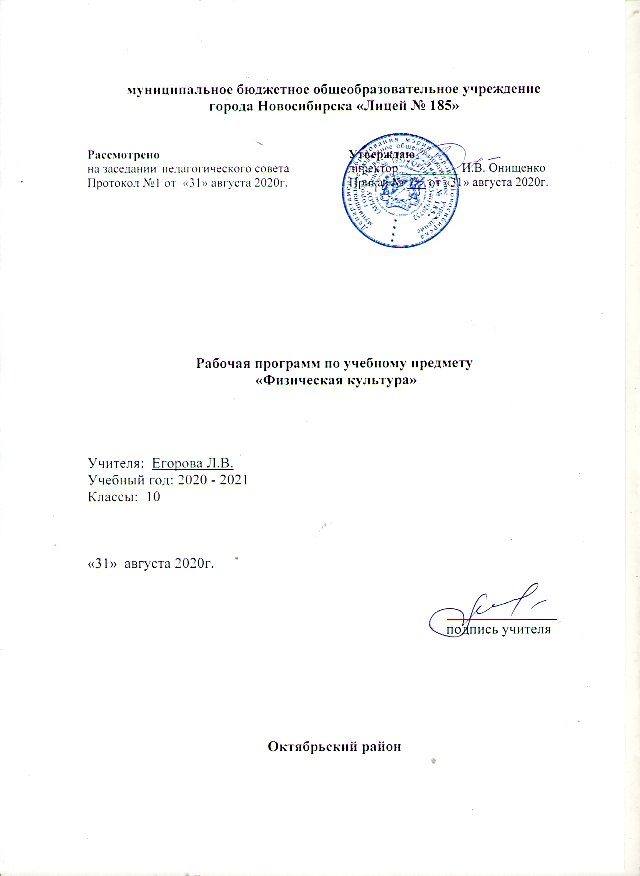 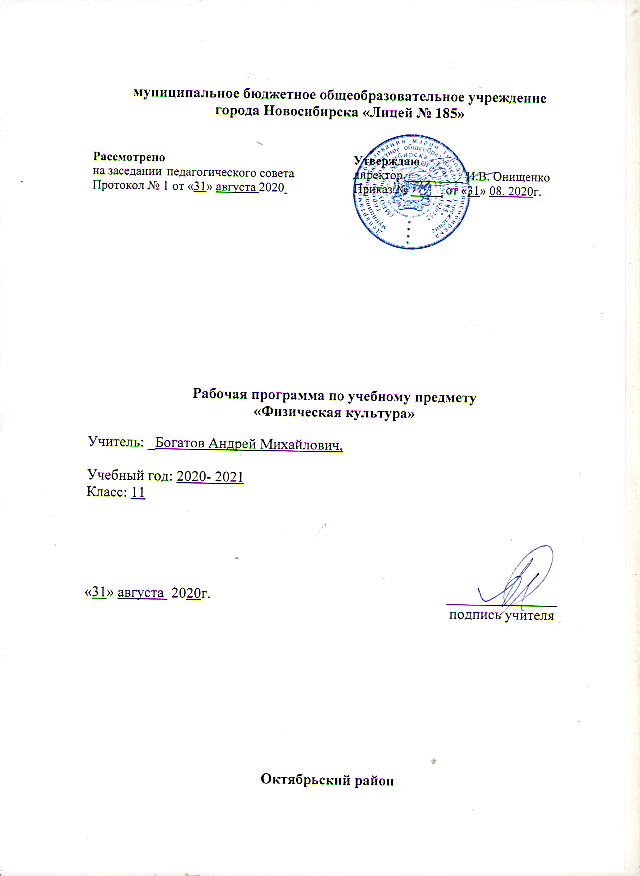 ПОЯСНИТЕЛЬНАЯ ЗАПИСКА               Физическая культура — обязательный учебный курс в общеобразовательных организациях. Содержание учебника по физической культуре ориентировано на формирование личности, готовой к активной и творческой самореализации в пространстве общечеловеческой культуры. Такая целевая установка сформулирована в Федеральном государственном образовательном стандарте (ФГОС). В сочетании с другими формами обучения — физкультурно-оздоровительными мероприятиями в режиме учебного дня и второй половины дня, внеклассной работой по физической культуре, физкультурно-массовыми и спортивными мероприятиями — достигается формирование физической культуры личности. Физическая культура личности включает в себя мотивацию и потребность в систематических занятиях физическими упражнениями и спортом, использование для укрепления здоровья и хорошего самочувствия оздоровительных упражнений и гигиенических процедур. Она предполагает также должную культуру освоенных двигательных действий (движений), телосложения, здоровья и соответствующий уровень физической подготовленности.               В процессе освоения содержания предмета «Физическая культура» решаются задачи по разностороннему физическому, нравственному, эстетическому и этическому воспитанию личности старшеклассника, создаются возможности для межличностного общения и коллективного сотрудничества. Занятия по физической культуре создают неограниченные возможности для развития самостоятельности и активности, формируют у учащихся такие потребности, как стремление к саморазвитию, самосовершенствованию, самореализации и творчеству.        Целью школьного физического воспитания является формирование разносторонне физически развитой личности, способной активно использовать ценности физической культуры для укрепления и длительного сохранения собственного здоровья, оптимизации трудовой деятельности и организации активного отдыха.      Образовательный процесс учебного предмета «Физическая культура» в старшей школе направлен на решение следующих задач:     - содействие гармоничному физическому развитию, выработка умений использовать физические упражнения, гигиенические процедуры и условия внешней среды для укрепления состояния здоровья, противостояния стрессам;    - формирование общественных и личностных представлений о престижности высокого уровня здоровья и разносторонней физической подготовленности;    - расширение двигательного опыта посредством овладения новыми двигательными действиями базовых видов спорта, упражнений современных оздоровительных систем физической культуры и прикладной физической подготовки, а также формирование умений применять эти упражнения в  различных по сложности условиях;    - дальнейшее развитие кондиционных (силовых, скоростносиловых, выносливости, скорости и гибкости) и координационных способностей (быстроты перестроения двигательных действий, их согласования, способностей к произвольному расслаблению мышц, вестибулярной устойчивости и др.);    - формирование знаний и представлений о современных оздоровительных системах физической культуры, спортивной тренировки и соревнований;    - формирование знаний и умений оценивать состояние собственного здоровья, функциональных возможностей организма, проводить занятия в соответствии с данными самонаблюдения и самоконтроля;    - формирование знаний о закономерностях двигательной активности, спортивной тренировке, значении занятий физической культурой для будущей трудовой деятельности, выполнения функций отцовства и материнства, подготовки к службе в армии;    - формирование адекватной самооценки личности, нравственного самосознания, мировоззрения, коллективизма, развитие целеустремлённости, уверенности, выдержки, самообладания;- дальнейшее развитие психических процессов и обучение основам психической регуляции;    - закрепление потребности в регулярных занятиях физическими упражнениями и избранным видом спорта (на основе овладения средствами и методами их организации, проведения и включения в режим дня, а также как формы активного отдыха и досуга).           Данная рабочая программа создавалась с учётом того, что система физического воспитания, объединяющая урочные и внеурочные формы занятий физическими упражнениями и спортом, должна содействовать решению вышеназванных задач и создавать максимально благоприятные условия для развития учащихся и успешной работы учителя. В программе предусмотрен учёт индивидуальных интересов, запросов и способностей старшеклассников, региональной и национальной специфики, а также местных особенностей работы школы.          Основными принципами, идеями и подходами при формировании данной программы были: демократизация и гуманизация педагогического процесса; педагогика сотрудничества, деятельностный подход; интенсификация и оптимизация; соблюдение дидактических правил; расширение межпредметных связей.       Принцип демократизации в педагогическом процессе выражается в предоставлении всем ученикам одинакового доступа к информации о физической культуре, максимальном раскрытии способностей юношей и девушек, построении преподавания на основе использования широких и гибких методов и средств обучения для развития учеников с разным уровнем двигательных и психических способностей, изменении сути педагогических отношений, переходе от подчинения к сотрудничеству.       Гуманизация педагогического процесса заключается в учёте индивидуальных способностей каждого ребёнка и педагога. Она строится в соответствии с личным опытом и уровнем достижений школьников, их интересов и склонностей. Учителя должны предоставлять разноуровневый по сложности и субъективной трудности усвоения материал программы.       Осуществление принципов демократизации и гуманизации в педагогическом процессе возможно на основе педагогики сотрудничества, базирующейся на идее совместной развивающей деятельности детей и взрослых, в процессе которой они сближаются благодаря взаимопониманию и проникновению в духовный мир друг друга, совместному желанию проанализировать ход и результаты этой деятельности.         Деятельностный подход заключается в ориентировании ученика не только на усвоение готовых знаний и умений, но и на овладение способами физкультурно-оздоровительной и спортивной деятельности, на развитие познавательных сил и творческого потенциала ребёнка. Это переход от вербальных методов и форм передачи готовой информации, пассивности учащихся на занятиях к активному усвоению знаний, умений и навыков, реализуемых в разнообразных видах физкультурно-оздоровительной и спортивной деятельности.         Интенсификация и оптимизация педагогического процесса состоят в усилении целенаправленности обучения и мотивации занятий физической культурой и спортом; применении активных и творческих методов и форм обучения (проблемные, исследовательские, сопряжённого развития кондиционных и координационных способностей, акцентированного и всестороннего развития координационных способностей, методики программно-алгоритмического типа, групповые и индивидуальные формы обучения, круговая тренировка и др.); развитии навыков учебного труда; широком использовании компьютеров и других новых технических средств.      В основу планирования учебного материала в логике поэтапного его освоения было положено соблюдение дидактических правил от известного к неизвестному и от простого к сложному.       Задачу формирования целостного мировоззрения учащихся, всестороннего раскрытия взаимосвязи и взаимообусловленности изучаемых явлений и процессов в сфере физической культуры учитель реализует на основе расширения межпредметных связей из различных предметных областей: литературы, истории, математики, анатомии, гигиены, физиологии, психологии и др.           Уроки физической культуры — это основная форма организации учебной деятельности учащихся в процессе освоения ими содержания предмета.         На уроках физической культуры в 10—11 классах решаются все основные задачи, стоящие перед школьной системой физического воспитания, которые обусловлены целью общего и среднего образования — содействием разностороннему развитию личности на основе овладения каждым учащимся личной физической культурой.         Прежде всего, на всех уроках продолжается работа по формированию знаний и выработке умений использовать современные средства физической культуры и спортивной тренировки для укрепления здоровья, противостояния стрессам, отдыха и досуга. В числе оздоровительных задач важное место занимает формирование у молодых людей общественных и личных представлений о престижности высокого уровня здоровья и разносторонней физической подготовленности, а также содействие их гармоничному развитию.           В процессе усвоения материала программы углубляются знания старшеклассников о закономерностях спортивной тренировки, двигательной активности, о значении занятий физической культурой для будущей трудовой деятельности, службы в армии, благополучного материнства и отцовства; даются конкретные представления о самостоятельных занятиях с целью улучшения физического развития и двигательной подготовленности (с учётом индивидуальных особенностей учащихся). Материал учебника помогает сформировать знания и представления о современных оздоровительных системах физической культуры, умения оценивать состояние собственного здоровья и функциональных возможностей организма, проводить занятия в соответствии с данными самонаблюдения и самоконтроля.         В старшем школьном возрасте продолжается дальнейшее обогащение двигательного опыта, повышение координационного базиса путём освоения новых, ещё более сложных двигательных действий и вырабатывается умение применять их в различных по сложности условиях.        В тесной взаимосвязи с закреплением и совершенствованием двигательных навыков (техники и тактики) осуществляется работа по разностороннему развитию кондиционных (силовых, скоростно-силовых, скоростных, выносливости, гибкости) и координационных способностей (быстроты перестроения и согласования двигательных действий, способности к произвольному расслаблению мышц, вестибулярной устойчивости), а также их сочетанию.          Углубляется начатая на предыдущих ступенях работа по закреплению у юношей и девушек потребности в регулярных занятиях физическими упражнениями и избранным видом спорта, формированию у них адекватной самооценки. При этом делается акцент на воспитание таких нравственных и волевых качеств личности, как самосознание, целеустремлённость, выдержка, самообладание, а также на развитие психических процессов и обучение основам саморегуляции.         Задачи физического воспитания, решаемые в старших классах, а также возрастные и половые особенности накладывают свою специфику на организацию и методику учебно-воспитательного процесса.        В старшем школьном возрасте интенсификация обучения идёт по пути усиления тренировочной направленности уроков, более широкого применения проблемно-поисковых методов, учебных бесед, дискуссий, исследовательских методов, познавательных игр и упражнений, самостоятельной работы, алгоритмизации, метода сопряжённого развития кондиционных и координационных способностей.      Цель применения подобных методических подходов — воспитание у старшеклассников стремления к самопознанию, усиление мотивации и развитие познавательного интереса к занятиям физическими упражнениями.       Более отчётливо, чем в среднем школьном возрасте, проявляются половые различия между юношами и девушками, что требует дифференцированного подхода к выбору средств, методов и организации занятий. Поэтому необходимость раздельного проведения занятий становится очевидной.          На уроках физической культуры продолжается обучение знаниям по физической культуре, основам здорового образа жизни, спортивной тренировки. Школьников необходимо учить пользоваться специальной литературой. Это будет способствовать превращению физического воспитания в непрерывный процесс, внедрению занятий физической культурой и спортом в повседневную жизнь. Соответствующие знания наиболее целесообразно сообщать в процессе овладения конкретным материалом программы.         На занятиях не прекращается работа по освоению новых упражнений, совершенствованию и адекватному применению их в разных условиях.            Для одновременного закрепления и совершенствования двигательных навыков (техники) и развития соответствующих координационных и кондиционных способностей следует многократно повторять специальные упражнения, целенаправленно и часто меняя отдельные параметры движений или их сочетания, условия выполнения этих упражнений, постепенно повышая интенсивность и объём физической нагрузки. В этих целях рекомендуется шире применять разнообразные методические приёмы: метод вариативного (переменного) упражнения, игровой и соревновательный методы. Таким образом, достигается разностороннее развитие двигательных способностей, налаживается связь с углублённым техническим и тактическим совершенствованием, что является одной из главных особенностей методики физического воспитания детей старшего школьного возраста.          Учащиеся старших классов способны сознательно управлять своими движениями, могут одновременно совершать несколько сложных действий, отличаются большей организованностью, целеустремлённостью, глубиной и точностью мышления. Поэтому на занятиях с ними рекомендуется значительно шире применять так называемые специализированные средства, методы и методические приёмы: наглядные пособия, схемы, модели, раскрывающие особенности биомеханики движений, видеозаписи, метод «идеомоторного» упражнения, средства и приёмы дублирования, ориентирования и избирательной демонстрации, методы направленного прочувствования движений и срочной информации.         Большое внимание следует уделять оздоровительным и воспитательным задачам, которые решаются на каждом уроке в тесной взаимосвязи с образовательными задачами и развитием двигательных способностей. Поэтому при прохождении материала программы следует предусматривать использование упражнений и ситуаций, содействующих воспитанию нравственных и волевых качеств. Успешному решению оздоровительных задач способствует систематическое проведение занятий на открытом воздухе, постепенное повышение нагрузки, включение в урок закаливающих процедур (хождение босиком, самомассаж, точечный массаж), приёмов регуляции и саморегуляции психических и физических состояний.             Одним из важных методических требований является реализация на уроке физической культуры межпредметных связей: в старших классах необходимо устанавливать и углублять связи с анатомией и физиологией, физикой, математикой и другими предметами.            Важным условием успешной работы учителя является грамотное планирование программного материала. Основой для планирования учебных занятий является материал разделов, содержащих информацию по овладению двигательными умениями и навыками (техникой и тактикой) и развитию соответствующих кондиционных и координационных способностей. Эти два раздела лучше всего поддаются прогнозированию, для них чётко разработана структура и организация обучения. При планировании базовой и вариативной части программы необходимо учитывать климатические и географические особенности региона проживания, состояние материально-технической базы школы, время, отведённое на овладение материалом каждого раздела программы. В связи с планированием уроков, на которых внимание будет уделяться развитию двигательных способностей, необходимо регламентировать все компоненты нагрузки: объём работы, интенсивность, продолжительность и характер отдыха, число повторений упражнений. Следует постепенно и волнообразно повышать нагрузку урока.         Также нужно запланировать контрольные упражнения, чтобы следить за ходом учебно-воспитательного процесса. С их помощью можно скорректировать выполнение упражнений и оценить степень владения навыком. В первой половине сентября и первой половине мая рекомендуется провести тестирование с целью определения уровня физической подготовленности, чтобы иметь объективные исходные данные и увидеть произошедшие за учебный год сдвиги в развитии конкретных координационных и кондиционных качеств.           В работе со старшеклассниками используются все известные способы организации урока: фронтальный, групповой и индивидуальный. В 10—11 классах значительно шире, чем в предыдущих, рекомендуется применять метод индивидуальных заданий, дополнительных упражнений, заданий по овладению двигательными действиями, развитию физических способностей с учётом типа телосложения, склонностей, физической и технико-тактической подготовленности.           При организации учебных занятий с юношами надо помнить, что они должны быть готовы к службе в армии. Поэтому следует предусмотреть занятия на местности, в нестандартных условиях, выполнение заданий при различных помехах, в условиях дефицита времени, с максимальными физическими и волевыми нагрузками. При планировании и организации занятий по овладению военно-прикладными навыками, развитию двигательных способностей, воспитанию морально-волевых качеств необходимо тесно связать эти занятия с уроками допризывной подготовки.         Прохождение учебного материала (изучение учебной темы) должно осуществляться в логической последовательности, в системе взаимосвязанных уроков. При этом учитель должен правильно связать темы между собой, определить объём учебного материала на каждый урок, учитывать этап обучения, вести занятие в соответствии с переносимостью учащимися двигательных нагрузок, уровнем их технической и физической подготовленности.            Контроль и оценка на занятиях со старшеклассниками используются для того, чтобы закрепить потребность учеников в регулярных занятиях физическими упражнениями и избранными видами спорта, сформировать у них адекватную самооценку, стимулировать к самосовершенствованию. При оценке успеваемости следует отдавать предпочтение качественным критериям: степени владения программным материалом (включающим в себя теоретические и методические знания, уровень технико-тактического мастерства), умениям осуществлять физкультурно-оздоровительную и спортивную деятельность. При этом нельзя забывать и о количественных показателях в различных видах двигательных действий. Как и на предыдущих возрастных этапах, ученики должны поощряться за систематичность и регулярность занятий физическими упражнениями и спортом, познавательную активность в вопросах физической культуры и укрепления здоровья, умение заниматься самостоятельно, вести здоровый образ жизни. Оценивая достижения по физической подготовленности, важно не только учитывать высокий исходный уровень, который свидетельствует чаще всего о хороших природных задатках, но и ориентироваться на индивидуальные темпы продвижения (сдвиги) в развитии конкретных кондиционных и координационных способностей.           Педагог должен обеспечить каждому ученику (и юноше, и девушке) одинаковый доступ к занятиям физическими упражнениями и спортом, предоставить им разноуровневый по сложности и субъективной трудности усвоения материал программы. Учитель должен опираться на широкие и гибкие средства и методы обучения, создать условия для занятий старшеклассников избранными видами спорта и физическими упражнениями. При четырёх и более уроках в неделю время на освоение отдельных видов программного материала пропорционально увеличивается. В школах, имеющих соответствующие условия, на занятия по плаванию отводится 12—14 ч при трёхразовых занятиях в неделю за счёт равномерного выделения времени из других разделов, включая вариативную часть.           Согласно письму Минобрнауки России от 07.09.2010 г. № ИК-1374/19 и Минспорттуризма России от 13.09.2010 г. № ЮН-02-09/4912 при планировании урочных и внеклассных занятий рекомендуется использовать спортивные площадки и залы учреждений дополнительного образования спортивной направленности, а также базы спортивных объектов, входящих в муниципальную и региональную собственность.            Если школа находится в бесснежном районе страны или отсутствуют должные условия, можно заменить тему «Лыжные гонки» углублённым освоением содержания других тем, таких, как «Гимнастика», «Спортивные игры». Это время можно запланировать также на освоение материала (по выбору учащихся, учителя, школы), учитывающего национальную или региональную специфику.ОБЩАЯ ХАРАКТЕРИСТИКА УЧЕБНОГО КУРСА          Понятийная база и содержание учебного курса основаны на положениях нормативно-правовых актов Российской Федерации, в том числе:      - требований к результатам освоения образовательной программы среднего (полного) общего образования, представленной в Федеральном государственном стандарте среднего общего образования;      - Концепции духовно-нравственного развития и воспитания личности гражданина;     - Федерального закона «Об образовании в Российской Федерации»;     - Федерального закона «О физической культуре и спорте»;    - Стратегии национальной безопасности Российской Федерации до 2020 г.;    - примерной программы среднего общего образования;     - приказа Минобрнауки от 30 августа 2010 г. № 889.              Предметом обучения физической культуре в старшей школе продолжает оставаться двигательная (физкультурная) деятельность, которая ориентирована на совершенствование целостной личности в единстве её психофизических, нравственных, волевых и социальных качеств.             Раздел «Знания о физической культуре» содержит учебный материал, в процессе освоения которого учащиеся 10—11 классов приобретают знания о роли и значении регулярных занятий физической культурой и спортом для приобретения физической привлекательности, психической устойчивости, повышения умственной и физической работоспособности, профилактики вредных привычек, поддержания репродуктивной функции человека, а также для подготовки к предстоящей жизнедеятельности, в том числе и службе в армии (юноши).            Осваивая этот раздел, учащиеся узнают также о современных спортивно-оздоровительных системах физических упражнений, приобретают необходимые знания о современном олимпийском и физкультурно-массовом движении в России и в мире, усваивают сведения о порядке осуществления контроля и регулирования физических нагрузок во время занятий физическими упражнениями, способах регулирования массы человека, формах и средствах контроля индивидуальной физкультурной деятельности.          При планировании учебного процесса по разделу «Знания о физической культуре» следует учесть его связь с осваиваемыми конкретными двигательными умениями и навыками, вопросами развития соответствующих кондиционных и координационных способностей, основами самостоятельных тренировок и занятий выбранными видами спорта.            В раздел «Способы двигательной (физкультурной) деятельности» входят соответствующие учебные задания, выполняя которые учащиеся осваивают основные способы организации, планирования, контроля и регулирования занятий физкультурной и спортивной направленности, проводимых с учётом индивидуальных предпочтений и интересов. В результате добровольного включения учащихся в самостоятельные занятия физической культурой и спортом у них вырабатываются такие важные качества, как целеустремлённость, дисциплинированность, активность, самостоятельность, стремление к физическому и духовному совершенству. Содержание этого раздела должно быть особенно тесно связано с разделом «Знания о физической культуре».               Раздел «Физическое совершенствование» включает в себя учебный материал, направленный на овладение базовыми видами спорта школьной программы и основами физкультурно-оздоровительной, спортивно-оздоровительной и прикладно- ориентированной деятельности. В процессе освоения этого материала задачи формирования необходимых знаний и умений наиболее тесно переплетаются с задачами повышения физической (кондиционной и координационной) подготовленности. Содержание данного раздела ориентировано на гармоничное физическое развитие, разностороннюю физическую подготовку, обогащение и расширение двигательного опыта (посредством овладения новыми, более сложными, чем в основной школе, двигательными действиями), формирование умений применять этот опыт в различных по сложности условиях. Разумеется, в ходе изучения данного материала учащиеся должны повысить свои функциональные возможности и укрепить здоровье.                 В разделе «Тематическое планирование» отражены планируемые учебные темы и виды деятельности учащихся. В соответствии с требованиями ФГОС уровни знаний, способы осуществления физкультурно-оздоровительной, спортивно-оздоровительной и прикладной физической подготовленности могут выступать как объективные критерии оценки результативности и эффективности учебно-воспитательного процесса.МЕСТО УЧЕБНОГО КУРСА
В УЧЕБНОМ ПЛАНЕ              В 10 и 11 классах продолжается обязательное изучение учебного предмета «Физическая культура» из расчёта 3 ч в неделю. Третий час на преподавание предмета «Физическая культура» был введён приказом Минобрнауки от 30 августа 2010 г. № 889.              На преподавание физической культуры может выделяться дополнительно четвёртый    час.ЛИЧНОСТНЫЕ, МЕТАПРЕДМЕТНЫЕ
И ПРЕДМЕТНЫЕ РЕЗУЛЬТАТЫ
ОСВОЕНИЯ УЧЕБНОГО КУРСА           В соответствии с требованиями к результатам освоения основной образовательной программы среднего (полного) общего образования Федерального государственного образовательного стандарта данная рабочая программа для 10 и 11 классов направлена на достижение старшеклассниками личностных, метапредметных и предметных результатов по физической культуре.Личностные результаты   - воспитание российской гражданской идентичности: патриотизма, уважения к своему народу, чувства ответственности перед Родиной, гордости за свой край, свою Родину, прошлое и настоящее многонационального народа России, уважения государственных символов (герба, флага, гимна);    - формирование гражданской позиции активного и ответственного члена российского общества, осознающего свои конституционные права и обязанности, уважающего закон и правопорядок, обладающего чувством собственного достоинства, осознанно принимающего традиционные национальные и общечеловеческие гуманистические и демократические ценности;     - готовность к служению Отечеству, его защите;    - сформированность мировоззрения, соответствующего современному уровню развития науки и общественной практики, основанного на диалоге культур, а также различных форм общественного сознания, осознание своего места в поликультурном мире;     - сформированность основ саморазвития и самовоспитания в соответствии с общечеловеческими ценностями и идеалами гражданского общества; готовность и способность к самостоятельной, творческой и ответственной деятельности;       - толерантное сознание и поведение в поликультурном мире, готовность и способность вести диалог с другими людьми, достигать в нём взаимопонимания, находить общие цели и сотрудничать для их достижения;     - навыки сотрудничества со сверстниками, детьми младшего возраста, взрослыми в образовательной, общественно полезной, учебно-исследовательской, проектной и других видах деятельности;    - нравственное сознание и поведение на основе усвоения общечеловеческих ценностей;    - готовность и способность к образованию, в том числе самообразованию, на протяжении всей жизни; сознательное отношение к непрерывному образованию как условию успешной профессиональной и общественной деятельности;    - эстетическое отношение к миру, включая эстетику быта, научного и технического творчества, спорта, общественных отношений;    - принятие и реализация ценности здорового и безопасного образа жизни, потребности в физическом самосовершенствовании, занятиях спортивно-оздоровительной деятельностью, неприятие вредных привычек: курения, употребления алкоголя, наркотиков;     - бережное, ответственное и компетентное отношение к физическому и психологическому здоровью, как собственному, так и других людей, формирование умения оказывать первую помощь;    - осознанный выбор будущей профессии и возможности реализации собственных жизненных планов; отношение к профессиональной деятельности как к возможности участия в решении личных, общественных, государственных и общенациональных проблем;     - сформированнность экологического мышления, понимания влияния социально-экономических процессов на состояние природной и социальной среды, опыта эколого-направленной деятельности;     - ответственное отношение к созданию семьи на основе осознанного принятия ценностей семейной жизни.             Личностные результаты отражаются в готовности и способности учащихся к саморазвитию и личностному самоопределению. Они проявляются в способностях ставить цели и строить жизненные планы, осознавать российскую гражданскую идентичность в поликультурном социуме. К ним относятся сформированная мотивация к обучению и стремление к познавательной деятельности, система межличностных и социальных отношений, ценностносмысловые установки, правосознание и экологическая культура.Метапредметные результаты     - умение самостоятельно определять цели деятельности и составлять планы деятельности; самостоятельно осуществлять, контролировать и корректировать деятельность; использовать все возможные ресурсы для достижения поставленных целей и реализации планов деятельности; выбирать успешные стратегии в различных ситуациях;    - умение продуктивно общаться и взаимодействовать в процессе совместной деятельности, учитывать позиции других участников деятельности, эффективно разрешать конфликты;    - владение навыками познавательной, учебно-исследовательской и проектной деятельности, навыками разрешения проблем; способность и готовность к самостоятельному поиску методов решения практических задач, применению различных методов познания;    - готовность и способность к самостоятельной информационно-познавательной деятельности, включая умение ориентироваться в различных источниках информации, критически оценивать и интерпретировать информацию, получаемую из различных источников;    - умение использовать средства информационных и коммуникационных технологий (далее — ИКТ) в решении когнитивных, коммуникативных и организационных задач с соблюдением требований эргономики, техники безопасности, гигиены, ресурсосбережения, правовых и этических норм, норм информационной безопасности;    - умение определять назначение и функции различных социальных институтов;    - умение самостоятельно оценивать и принимать решения, определяющие стратегию поведения, с учётом гражданских и нравственных ценностей;    - владение языковыми средствами — умение ясно, логично и точно излагать свою точку зрения, использовать адекватные языковые средства;    - владение навыками познавательной рефлексии как осознания совершаемых действий и мыслительных процессов, их результатов и оснований, границ своего знания и незнания, новых познавательных задач и средств их достижения.             Метапредметные результаты включают в себя освоенные учащимися межпредметные понятия и универсальные учебные действия (познавательные, коммуникативные, регулятивные), способность использования этих действий в познавательной и социальной практике. К метапредметным результатам относятся такие способности и умения, как самостоятельность в планировании и осуществлении учебной, физкультурной и спортивной деятельности, организация сотрудничества со сверстниками и педагогами, способность к построению индивидуальной образовательной программы, владение навыками учебно-исследовательской и социальной деятельности.Предметные результаты    - умение использовать разнообразные виды и формы физкультурной деятельности для организации здорового образа жизни, активного отдыха и досуга, в том числе в подготовке к выполнению нормативов Всероссийского физкультурно-спортивного комплекса «Готов к труду и обороне» (ГТО);   - овладение современными методиками укрепления и сохранения здоровья, поддержания работоспособности, профилактики заболеваний;    - овладение способами контроля индивидуальных показателей здоровья, умственной и физической работоспособности, физического развития и физических качеств;    - владение физическими упражнениями разной функциональной направленности, использование их в режиме учебной и производственной деятельности с целью профилактики переутомления и сохранения высокой работоспособности;    - овладение техническими приёмами и двигательными действиями базовых видов спорта с помощью их активного применения в игровой и соревновательной деятельности.            Изучение предмета должно создать предпосылки для освоения учащимися различных физических упражнений с целью использования их в режиме учебной и производственной деятельности, для профилактики переутомления и сохранения работоспособности. Наконец, одно из самых серьёзных требований — научение владению технико-тактическими приёмами (умениями) базовых видов спорта и их  применение в игровой и соревновательной деятельности. На основании полученных знаний учащиеся должны уметь объяснять:     - роль и значение физической культуры в развитии общества и человека, цели и принципы современного олимпийского движения, его роль и значение в современном мире, влияние на развитие массовой физической культуры и спорта высших достижений;    - роль и значение занятий физической культурой в укреплении здоровья человека, профилактике вредных привычек, ведении здорового образа жизни. Характеризовать:    - индивидуальные особенности физического и психического развития и их связь с регулярными занятиями физическими упражнениями;    - особенности функционирования основных органов и структур организма во время занятий физическими упражнениями, особенности планирования индивидуальных занятий физическими упражнениями различной направленности и контроль за их эффективностью;     - особенности организации и проведения индивидуальных занятий физическими упражнениями общей, профессиональноприкладной и оздоровительно-корригирующей направленности;    - особенности обучения и самообучения двигательным действиям, особенности развития физических способностей на занятиях физической культурой;    - особенности форм урочных и внеурочных занятий физическими упражнениями, основы их структуры, содержания и направленности;    - особенности содержания и направленности различных систем физических упражнений, их оздоровительную и развивающую эффективность. Соблюдать правила:    - личной гигиены и закаливания организма;    - организации и проведения самостоятельных и самодеятельных форм занятий физическими упражнениями и спортом;    - культуры поведения и взаимодействия во время коллективных занятий и соревнований;    - профилактики травматизма и оказания первой помощи при травмах и ушибах;экипировки и использования спортивного инвентаря на занятиях физической культурой. Осуществлять:    - самостоятельные и самодеятельные занятия физическими упражнениями с общей профессионально-прикладной и оздо- ровительно-корригирующей направленностью;    - контроль за индивидуальным физическим развитием и физической подготовленностью, физической работоспособностью, осанкой;    - приёмы по страховке и самостраховке во время занятий физическими упражнениями, приёмы оказания первой помощи при травмах и ушибах;     - приёмы массажа и самомассажа;    - занятия физической культурой и спортивные соревнования с учащимися младших классов;    - судейство соревнований по одному из видов спорта. Составлять:    - индивидуальные комплексы физических упражнений различной направленности;    - планы-конспекты индивидуальных занятий и систем занятий. Определять:    - уровни индивидуального физического развития и двигательной подготовленности;    - эффективность занятий физическими упражнениями, функциональное состояние организма и физическую работоспособность;    - дозировку физической нагрузки и направленность воздействий физических упражнений. Демонстрировать:              Освоить следующие двигательные умения, навыки и способности:    - в метаниях на дальность и на меткость: метать различные по массе и форме снаряды (гранату, утяжелённые малые мячи, резиновые палки и др.) с места и с полного разбега (12—15 м) с использованием четырёхшажного варианта бросковых шагов; метать различные по массе и форме снаряды в горизонтальную цель размером 2,5 X 2,5 м с 10—12 м (девушки) и с 15—25 м (юноши); метать теннисный мяч в вертикальную цель размером 1 X 1 м с 10 м (девушки) и с 15—20 м (юноши);     - в гимнастических и акробатических упражнениях: выполнять комбинацию из пяти элементов на брусьях или перекладине (юноши), на бревне или равновысоких брусьях (девушки), опорный прыжок ноги врозь через коня в длину высотой 115—125 см (юноши), комбинацию из отдельных элементов со скакалкой, обручем или лентой (девушки); выполнять акробатическую комбинацию из пяти элементов, включающую длинный кувырок через препятствие на высоте до 90 см, стойку на руках, переворот боком и другие ранее освоенные элементы (юноши), комбинацию из пяти ранее освоенных элементов (девушки), лазать по двум канатам без помощи ног и по одному канату с помощью ног на скорость (юноши), выполнять комплекс вольных упражнений (девушки);    - в единоборствах: проводить учебную схватку в одном из видов единоборств (юноши);    - в спортивных играх: демонстрировать и применять в игре или в процессе выполнения специально созданного комплексного упражнения основные технико-тактические действия одной из спортивных игр.         Физическая подготовленность должна соответствовать уровню (не ниже среднего) показателей развития физических способностей (табл. 1) с учётом региональных условий и индивидуальных возможностей учащихся.Уровень физической подготовленности              Должны быть освоены:            Способы физкультурно-оздоровительной деятельности: использование различных видов физических упражнений с целью самосовершенствования, организации досуга и здорового образа жизни; осуществление коррекции недостатков физического развития; проведение самоконтроля и саморегуляции физических и психических состояний.            Способы спортивной деятельности: участие в соревнованиях по легкоатлетическому четырёхборью: бег 100 м, прыжок в длину или высоту, метание мяча, бег на выносливость; осуществление соревновательной деятельности по одному из видов спорта, включая основные элементы техники и тактики национальных видов спорта.            Привила поведения на занятиях физическими упражнениями: согласование своего поведения с интересами коллектива; при выполнении упражнений критическое оценивание собственных достижений, поддержка товарищей, имеющих низкий уровень физической подготовленности; сознательные тренировки и стремление к лучшему результату.            Требования к уровню физической культуры, составляющему вариативную часть (материал по выбору учителя, учащихся, определяемый самой школой), разрабатывает и определяет сам учитель, согласуя его с советом учителей, дирекцией школы и учащимися конкретного класса.СОДЕРЖАНИЕ КУРСА
Знания о физической культуре                         Социокультурные основы. Физическая культура общества и человека, понятие физической культуры личности. Ценностные ориентации индивидуальной физкультурной деятельности: всесторонность развития личности, укрепление здоровья, физическое совершенствование и формирование здорового образа жизни, физическая подготовленность к воспроизводству и воспитанию здорового поколения, к активной жизнедеятельности, труду и защите Отечества.                        Современное олимпийское и физкультурно-массовое движения (на примере движения «Спорт для всех»), их социальная направленность и формы организации.              Спортивно-оздоровительные системы физических упражнений в отечественной и зарубежной культуре, их цели и задачи, основы содержания и формы организации.              Основы законодательства Российской Федерации в области физической культуры, спорта, туризма, охраны здоровья.                 Психолого-педагогические основы. Способы индивидуальной организации, планирования, регулирования физических нагрузок и контроля за ними во время занятий физическими упражнениями профессионально ориентированной и оздорови- тельно-корригирующей направленности. Основные формы и виды физических упражнений.            Понятие телосложения и характеристика его основных типов, способы составления комплексов упражнений по современным системам физического воспитания. Способы регулирования массы тела, использование корригирующих упражнений для проведения самостоятельных занятий.             Представление о соревновательной и тренировочной деятельности. Понятие об основных видах тренировки: теоретической, физической, технической, тактической и психологической подготовке, их взаимосвязи.             Основные технико-тактические действия и приёмы в игровых видах спорта, совершенствование техники движений в избранном виде спорта.              Основы начальной военной физической подготовки, совершенствование основных прикладных двигательных действий (передвижение на лыжах, гимнастика, плавание, лёгкая атлетика) и развитие основных физических качеств (сила, выносливость, быстрота, координация, гибкость, ловкость) в процессе проведения индивидуальных занятий.            Основы организации и проведения спортивно-массовых соревнований по видам спорта (спортивные игры, лёгкая атлетика, лыжные гонки, гимнастика, плавание). Особенности самостоятельной подготовки к участию в спортивно-массовых соревнованиях.                      Представление о назначении и особенности прикладной физической подготовки в разных видах трудовой деятельности.                      Медико-биологические основы. Роль физической культуры и спорта в профилактике заболеваний и укреплении здоровья; поддержание репродуктивных функций человека, сохранение его творческой активности и долголетия.                      Основы организации двигательного режима (в течение дня, недели и месяца), характеристика упражнений и подбор форм занятий в зависимости от особенностей индивидуальной учебной деятельности, самочувствия и показателей здоровья.                      Основы техники безопасности и профилактики травматизма, профилактические мероприятия (гигиенические процедуры, закаливание) и восстановительные мероприятия (водные процедуры, массаж) при организации и проведении спортивно-массовых и индивидуальных занятий физической культурой и спортом.                     Вредные привычки (курение, алкоголизм, наркомания), причины их возникновения и пагубное влияние на организм человека, его здоровье, в том числе здоровье детей. Основы профилактики вредных привычек средствами физической культуры и формирование индивидуального здорового стиля жизни.                      Закрепление навыков закаливания. Воздушные и солнечные ванны, обтирание, обливание, душ, купание в реке, хождение босиком, банные процедуры. Дозировка указана в программах 1—9 классов. Изменения следует проводить с учётом индивидуальных особенностей учащихся.                      Закрепление приёмов саморегуляции. Повторение приёмов саморегуляции, освоенных в начальной и основной школе. Аутогенная тренировка. Психомышечная и психорегулирующая тренировки. Элементы йоги.                     Закрепление приёмов самоконтроля. Повторение приёмов самоконтроля, освоенных ранее.         Способы двигательной(физкультурно-оздоровительной, спортивно-оздоровительной и прикладной) деятельности.        Физкультурно-оздоровительная деятельность                       Организация и планирование самостоятельных занятий физическими упражнениями (оздоровительной тренировки, утренней гимнастики и др.). Закрепление навыков закаливания (воздушные и солнечные ванны, обтирание, обливание, душ, купание в реке, хождение босиком, банные процедуры), приобретённых в начальной и основной школе.                       Выполнение комплексов, составленных из упражнений оздоровительных систем физического воспитания: атлетической гимнастики (юноши), ритмической гимнастики (девушки), упражнений с использованием роликовых коньков, оздоровительного бега, аэробики, дартса.                        Контроль за индивидуальным здоровьем на основе методов измерения морфофункциональных показателей по определению массы и длины тела, соотношения роста и веса, кистевой и становой динамометрии, окружности грудной клетки, ЧСС в покое и после физической нагрузки, артериального давления, жизненной ёмкости лёгких, частоты дыхания, физической работоспособности; методов оценки физической подготовленности (выносливости, гибкости, силовых, скоростных и координационных способностей).                          Ведение дневника контроля собственного физического состояния (признаки утомления разной степени при занятиях физическими упражнениями, показатели физического развития, физической подготовленности и работоспособности).Спортивно-оздоровительная деятельность                           Организация и планирование содержания индивидуальной спортивной подготовки в избранном виде спорта. Способы контроля и регулирования физической нагрузки во время индивидуальных тренировочных занятий.                           Тестирование физической и технической подготовленности по базовым видам спорта школьной           программы. Ведение дневника спортсмена.Прикладная физкультурная деятельность.                          Умение разрабатывать и применять упражнения прикладной физической подготовки (это связано с будущей трудовой деятельностью и службой в армии (юноши).                         Владение различными способами выполнения прикладных упражнений из базовых видов спорта школьной программы.                        Спортивные игры: игровые упражнения и эстафеты с набивными мячами с преодолением полос препятствий.                         Гимнастика (юноши): лазание по горизонтальному, наклонному и вертикальному канату с помощью и без помощи ног; различные виды ходьбы и приседания с партнёром, сидящим на плечах; опорные прыжки через препятствия; передвижения в висах и упорах на руках; длинный кувырок через препятствия.                        Лёгкая атлетика (юноши): метание утяжелённых мячей весом 150 г и гранаты весом до 700 г на расстояние и в цели; кросс по пересечённой местности; бег с препятствиями, эстафеты с метанием, бегом, прыжками, переноской груза или товарища.                       Лыжная подготовка (юноши): преодоление подъёмов и препятствий (заграждений, канав, рвов, стенок, заборов и др.); эстафеты с преодолением полос препятствий.                          Плавание (юноши): плавание в одежде; освобождение от одежды в воде; ныряние в длину; прыжок в воду способом «ногами вниз» (высота 3 м); спасение утопающего.                         Единоборства (юноши): приёмы самостраховки; средства защиты и самообороны в виде захватов, бросков, упреждающих ударов руками и ногами, действий против ударов.Физическое совершенствование                          Спортивные игры: совершенствование техники передвижений, владения мячом, техники защитных действий, индивидуальных, групповых и командных тактических действий в нападении и защите (баскетбол, гандбол, волейбол, футбол).                           Гимнастика с элементами акробатики: освоение и совершенствование висов и упоров, опорных прыжков, акробатических упражнений, комбинаций из ранее изученных элементов.                          Лёгкая атлетика: совершенствование техники спринтерского, эстафетного, длительного бега, прыжка в высоту и длину с разбега, метаний в цель и на дальность.                          Лыжная подготовка: совершенствование техники переходов с одновременных ходов на попеременные, техники спортивных ходов и тактики прохождения дистанции.                         Элементы единоборств: совершенствование техники приёмов самостраховки, приёмов борьбы лёжа, борьбы стоя, проведение учебной схватки.                        Плавание: совершенствование техники плавания (брасс, кроль на груди и спине).                        Развитие скоростных, силовых способностей, выносливости, гибкости и координационных способностей на основе использования упражнений базовых видов спорта школьной программы.                        По итогам изучения каждого из разделов школьной программы учащиеся готовят рефераты на одну из тем, предложенных в учебнике, а в конце 10 и 11 классов — итоговые работы.Примерное распределение учебного времени
на различные виды программного материала (сетка часов)ТЕМАТИЧЕСКОЕ ПЛАНИРОВАНИЕ10—11 классы3 ч в неделю, всего 210 чПОЯСНЕНИЯ
К ТЕМАТИЧЕСКОМУ ПЛАНИРОВАНИЮ      Спортивные игры. В 10—11 классах продолжается углублённое изучение одной из спортивных игр, закрепляются и совершенствуются ранее освоенные элементы техники перемещения, остановок, поворотов, владения мячом (ловля, способы передачи, ведение, броски и др.), защитных действий, усложняется набор технико-тактических взаимодействий в нападении и защите. Одновременно с техническим и тактическим совершенствованием игры продолжается процесс разностороннего развития координационных и кондиционных способностей, психических процессов, воспитание нравственных и волевых качеств. Учитывая, что к 10 классу учащиеся владеют техникой основных приёмов (с мячом и без мяча), увеличивается значимость упражнений с мячом для сопряжённого воздействия на технику, тактику, развитие способностей. Больший удельный вес приобретают игровой и соревновательный методы.       Наряду с совершенствованием ранее усвоенных приёмов и способов взаимодействия в 10—11 классах продолжается освоение более сложных приёмов техники владения мячом, групповыми и командными тактическими действиями.      В процессе занятий необходимо больше использовать индивидуальные и дополнительные задания с целью устранения отдельных недостатков в технике владения основными игровыми приёмами, при развитии тех или иных двигательных способностей.           Среди способов организации учащихся на занятиях целесообразно чаще выбирать метод круговой тренировки, включая на станциях упражнения с мячом, направленные на развитие конкретных координационных и кондиционных способностей, совершенствование основных приёмов.      В старшем школьном возрасте увеличивается роль игровых заданий и форм, направленных на овладение игрой и комплексное развитие психомоторных способностей. Вместе с тем к командным тактическим действиям следует приступать тогда, когда учащиеся хорошо овладеют приёмами группового взаимодействия в нападении и защите. В противном случае учащийся может попросту не освоить необходимое тактическое упражнение или закрепить неправильные координации.      Осваивать программный материал можно последовательно в течение всего времени, отведённого на спортивные игры, или в два этапа.      Гимнастика с элементами акробатики. В старших классах продолжается более углублённое изучение и совершенствование техники гимнастических упражнений: в висах и упорах, опорных прыжках, акробатике, общеразвивающих и строевых упражнениях. Вместе с тем в программный материал включены для освоения новые гимнастические упражнения.     На занятиях с юношами используются новые общеразвивающие упражнения силовой направленности: с гирями, гантелями, штангой, на гимнастической стенке, скамейке и тренажёрах; на занятиях с девушками — более сложные упражнения с предметами: булавами, скакалкой, обручем, мячом — и комбинации этих упражнений.     Большей координационной сложностью отличаются общеразвивающие упражнения без предметов. Это происходит благодаря соединению различных движений и положений рук, ног, туловища с упражнениями в равновесии, ходьбой, бегом, прыжками, акробатическими упражнениями, объединёнными в различные комбинации.     Гимнастические упражнения, включённые в программу старших классов, направлены прежде всего на развитие силы, силовой и скоростной выносливости различных групп мышц. В этом плане их отличает большая избирательная направленность. Материал программы включает также значительный набор упражнений, влияющих на развитие различных координационных способностей и гибкости.     Гимнастические упражнения для юношей играют большую роль, поскольку готовят их к будущей трудовой деятельности и службе в армии. Материал для девушек содержит упражнения для развития грациозности, красоты движений, способствует развитию мышечных групп, важных для благополучного материнства в будущем.      Во время уроков учитель должен обращать внимание учащихся на большую роль гимнастических упражнений не только в развитии физических способностей, но и в воспитании волевых качеств (особенно это касается упражнений на снарядах), формировании красивой осанки, фигуры, походки, движений. С этой целью он сообщает необходимые сведения о значении гимнастических упражнений и об особенностях методики самостоятельных занятий.      Лёгкая атлетика. В 10—11 классах продолжается работа по совершенствованию техники спринтерского и длительного бега, прыжков в длину и высоту с разбега, метаний. Усиливается акцент на дальнейшее развитие кондиционных (выносливости, скоростно-силовых, скоростных) и координационных способностей (ориентирование в пространстве, ритм, способность к согласованию движений и реакции, точность дифференцирования основных параметров движений). Увеличивается процент упражнений, сопряжённо воздействующих на совершенствование техники и развитие кондиционных и координационных способностей. Уроки в значительной мере приобретают черты тренировки.     По сравнению с основной школой увеличивается длина спринтерских дистанций, время длительного бега, длина разбега и количество способов прыжков и метаний. С юношами и девушками продолжается углублённое изучение освоенных в 8—9 классах различных спортивных способов прыжков. При наличии условий и обеспечении техники безопасности допустимо ознакомление старшеклассников с техникой прыжка с шестом, тройного прыжка, метания копья, диска, молота, толкания ядра.    Для усиления прикладной роли занятий и разностороннего воздействия на кондиционные и координационные способности рекомендуется чаще проводить занятия на местности в условиях преодоления естественных и искусственных препятствий. Занятия на открытом воздухе обеспечивают выраженный оздоровительный эффект и способствуют закаливанию организма, укреплению здоровья.     На уроках по лёгкой атлетике следует создавать условия для воспитания у старшеклассников стремления к объективной оценке своих возможностей, самоопределению и самосовершенствованию. Выполнение трудных, но посильных заданий по развитию физических способностей, особенно выносливости, создаёт благоприятные условия для воспитания нравственных и волевых качеств.     На уроках физической культуры следует давать знания и вырабатывать умения творчески применять освоенные легкоатлетические упражнения в беге, прыжках и метаниях с тем расчётом, чтобы учащиеся могли использовать их во время самостоятельных тренировок, внеклассных занятий в школе и дома. При планировании занятий с юношами следует предусмотреть использование материала по лёгкой атлетике для подготовки их к службе в армии.     Лыжная подготовка. Общая схема проведения занятий по лыжной подготовке остаётся той же, что и в предыдущих классах. Обучение элементам лыжной подготовки должно строиться с учётом возросших функциональных возможностей организма учащихся. Для этого постепенно увеличивается длина дистанций, проходимых с равномерной и переменной интенсивностью преимущественно на среднепересечённой местности. Чаще, чем в средних классах, устраиваются эстафеты и различные соревнования.      Паузы, возникающие во время отдыха, нужно заполнять малоинтенсивными упражнениями, желательно с закреплением ранее изученной техники передвижения на лыжах. Для этого можно использовать спуски с гор, отработку элементов техники лыжных ходов в медленном темпе, обращая особое внимание на координацию движений и правильность их выполнения.     Интервалы для отдыха после интенсивной работы устанавливаются таким образом, чтобы частота пульса снизилась примерно до 130 уд./мин. Не следует резко увеличивать скорость, её нужно повышать постепенно от урока к уроку. Учитель должен указать учащимся на конкретные участки дистанции, где необходимо повысить скорость.      Нужно научить учащихся равномерно распределять силы для прохождения всей дистанции, что позволит улучшить функциональные возможности их организма.Вариативная часть содержания программного материала.     Материал вариативной части, связанный с региональными и национальными особенностями, и время на его освоение определяют республиканские и областные органы образования. Другую составляющую вариативной части определяет сам учитель по согласованию с дирекцией школы. При выборе материала вариативной части предпочтение следует отдавать национальным, а также имеющим большое прикладное значение видам физических упражнений, игр, единоборств, прежде всего упражнениям зимних видов спорта.УЧЕБНО-МЕТОДИЧЕСКОЕИ МАТЕРИАЛЬНО-ТЕХНИЧЕСКОЕ ОБЕСПЕЧЕНИЕ       Информационно-образовательная среда должна обеспечивать мониторинг здоровья учащихся. Для этого в кабинете учителя физической культуры необходимо иметь компьютер, на котором можно было бы работать с программами, позволяющими следить за весо-ростовыми, моторными и другими показателями состояния учащихся, в том числе составлять графики и работать с диаграммами.        Кроме того, учитель физической культуры должен находиться в постоянном взаимодействии с организациями социальной сферы, в первую очередь с учреждениями здравоохранения и спорта.      Учителю физической культуры должна быть обеспечена информационная поддержка на основе современных информационных технологий в области библиотечных услуг (создание и ведение электронных каталогов и полнотекстовых баз данных, поиск документов по любому критерию, доступ к электронным учебным материалам и образовательным ресурсам Интернета).       Интерактивный электронный контент должен включать информацию из предметной области «Физическая культура и основы безопасности жизнедеятельности», представленную текстовыми, аудио- и видеофайлами, графикой (картинки, фото, чертежи ,элементы,интерфейса).Планируемые результаты
изучения предмета «Физическая культура»
в средней (старшей) школеВыпускник научится:   - использовать правовые основы физической культуры и спорта на основании знания Конституции Российской Федерации и Федерального закона РФ «О физической культуре и спорте в Российской Федерации»;   - рассматривать физическую культуру как явление культуры, выделять исторические этапы её развития, характеризовать основные направления и формы её организации в современном обществе;   - характеризовать содержательные основы здорового образа жизни, раскрывать его взаимосвязь со здоровьем, гармоничным физическим развитием и физической подготовленностью, формированием качеств личности и профилактикой вредных привычек;   - определять базовые понятия и термины физической культуры, применять их в процессе совместных занятий физическими упражнениями со своими сверстниками, рассказывать об особенностях выполнения техники двигательных действий и физических упражнений, развития физических качеств (способностей);   - разрабатывать содержание самостоятельных занятий физическими упражнениями, определять их направленность и формулировать задачи, рационально планировать режим дня и учебной недели;   - руководствоваться правилами профилактики травматизма и подготовки мест занятий, правильного выбора обуви и формы одежды в зависимости от времени года и погодных условий;    - руководствоваться правилами оказания первой помощи при травмах и ушибах во время самостоятельных занятий физическими упражнениями.Выпускник получит возможность научиться:   - характеризовать современное олимпийское и физкультурно-массовое движение в мире и в Российской Федерации;характеризовать современные спортивно-оздоровительные системы физических упражнений;   - характеризовать исторические вехи развития отечественного спортивного движения, великих спортсменов, принёсших славу российскому спорту;   - определять признаки положительного влияния занятий физической подготовкой на укрепление здоровья, устанавливать связь между развитием физических качеств и основных систем организма;    - давать характеристику избранной будущей профессии с учётом необходимых физических и других качеств, которые имеют большое значение для достижения успеха в данной профессиональной деятельности и которые необходимо развивать для восстановления работоспособности, снижения утомления и нервно-психической нагрузки;   - характеризовать основные виды адаптивной физической культуры (адаптивного физического воспитания, адаптивного спорта, адаптивной двигательной реабилитации, адаптивной физической рекреации) и объяснять их важное социальное значение.  Способы двигательной (физкультурной) деятельностиВыпускник научится:   - использовать занятия физической культурой, спортивные игры и спортивные соревнования для организации индивидуального отдыха и досуга, укрепления собственного здоровья, повышения уровня физических кондиций;   - составлять комплексы физических упражнений оздоровительной, тренирующей и корригирующей направленности, подбирать индивидуальную нагрузку с учётом функциональных особенностей и возможностей собственного организма;   - классифицировать физические упражнения по их функциональной направленности, планировать их последовательность и дозировку в процессе самостоятельных занятий по укреплению здоровья и развитию физических качеств (способностей);   - самостоятельно проводить занятия по обучению двигательным действиям, анализировать особенности их выполнения, выявлять ошибки и своевременно устранять их;тестировать показатели физического развития и основных физических качеств, сравнивать их с возрастными стандартами, контролировать особенности их динамики в процессе самостоятельных занятий физическими упражнениями;   - взаимодействовать со сверстниками в условиях самостоятельной учебной деятельности, оказывать помощь в организации и проведении занятий, освоении новых двигательных действий, развитии физических качеств, тестировании физического развития и физической подготовленности.Выпускник получит возможность научиться:   - вести дневник по физкультурной деятельности, включать в него оформление планов проведения самостоятельных занятий физическими упражнениями разной функциональной направленности, данные контроля динамики индивидуального физического развития и подготовленности;   - проводить занятия физической культурой с использованием оздоровительной ходьбы и бега, лыжных прогулок и туристических походов, обеспечивать их оздоровительную направленность;   - проводить восстановительные мероприятия с использованием банных процедур и сеансов оздоровительного массажа.Физическое совершенствованиеВыпускник научится:   - выполнять комплексы упражнений по профилактике утомления и перенапряжения организма, повышению его работоспособности в процессе трудовой и учебной деятельности;   - выполнять общеразвивающие упражнения, целенаправленно воздействующие на развитие основных физических качеств (силы, быстроты, выносливости, гибкости и координации);   - выполнять акробатические комбинации из числа хорошо освоенных упражнений;выполнять гимнастические комбинации на спортивных снарядах из числа хорошо освоенных упражнений;   - выполнять легкоатлетические упражнения в беге, прыжках (в высоту и длину) и в метаниях (лёгкими и тяжёлыми предметами);   - выполнять передвижения на лыжах одновременными и переменными ходами, коньковым способом, демонстрировать технику умения чередовать их в процессе прохождения тренировочных дистанций (для снежных регионов России);   - выполнять спуски и торможения на лыжах с пологого склона разученными способами;выполнять основные технические действия и приёмы в футболе, волейболе, баскетболе, ручном мяче в условиях учебной и игровой деятельности;   - выполнять тестовые упражнения на оценку уровня индивидуального развития основных физических качеств (способностей).Выпускник получит возможность научиться:   - выполнять комплексы упражнений лечебной физической культуры с учётом имеющихся индивидуальных нарушений в показателях здоровья;   - преодолевать естественные и искусственные препятствия с помощью разнообразных способов лазания, прыжков и бега;   - осуществлять судейство по одному из осваиваемых видов спорта;   - выполнять тестовые нормативы по физической подготовке;   - самостоятельно заниматься популярными видами физических упражнений (коньки, аэробика, ритмическая гимнастика, атлетическая гимнастика, скейтборд, дартс и др.).ПРИЛОЖЕНИЯПриложение 1. Физкультурно-оздоровительные мероприятия в режиме учебного дня Цели и задачи, содержание и организационно-методические указания физкультурно-оздоровительных мероприятий в режиме учебного дня представлены выше.Приложение 2. Внеклассная работаДанный раздел программы объединяет содержание внеклассных форм физического воспитания: в спортивных секциях, группах общей физической подготовки. Содержание таких занятий определяется с учётом пола и интересов учащихся.Для спортивных секций материал по общей физической подготовке является единым. По специальной физической подготовке он представлен в программе отдельно по основным видам спорта.Примерное содержание занятийГруппы общей физической подготовкиОбщеразвивающие упражнения без предметов и с предметами, на гимнастических снарядах, акробатические упражнения, прыжки в высоту и в длину с разбега, со скакалкой; метание мяча, ходьба и бег; подвижные игры; спортивные игры; упражнения ритмической гимнастики; передвижение на лыжах, коньках, велосипеде и др.Спортивные секцииОбщая физическая подготовка. Упражнения для развития физических способностей: скоростных, силовых, координационных, скоростно-силовых, выносливости. Специальная подготовка и освоение техники в отдельных видах спорта.Гимнастика. Девушки: опорный прыжок боком (конь в ширину, высота 110 см); акробатика — два кувырка вперёд, перекатом назад, стойка на лопатках, переворот в сторону; висы и упоры; брусья разной высоты, наскок в упор, перемах правой в упор верхом, вис лёжа на бёдрах, вис присев, подъём рывком вперёд в упор, спад в вис лёжа, соскок; равновесие (бревно) — упор присев, стойка на носках, шаги «полька», полушпагат, повороты, соскок прогнувшись с поворотом.Юноши: опорный прыжок ноги врозь (конь в длину, высота 125 см); акробатика — кувырок вперёд, назад, два переворота в сторону, стойка на голове и руках силой; висы и упоры — перекладина: подъём разгибом, оборот в упоре, мах дугой в вис, соскок махом назад; брусья — из размахивания в упоре — угол махом вперёд силой, согнувшись стойка на плечах, махом вперёд соскок поворотом.Классификационная программа категории Б (юноши и девушки).Бадминтон. Передвижение; одиночная, парная, смешанная игра.Лёгкая атлетика. Кроссы, бег на короткие и длинные дистанции; прыжки в длину и в высоту с разбега; тройной прыжок; бег с барьерами; метание гранаты; толкание ядра; передача эстафеты.Гандбол. Броски в корзину — одной рукой от плеча с места, в движении, в прыжке, сверху крюком, одной рукой снизу, сверху вниз и добивание двумя руками сверху; финты; индивидуальные, групповые и командные тактические действия в нападении и защите; двусторонняя игра.Ручной мяч. Броски в ворота — согнутой рукой сверху с места, после остановки, согнутой рукой сверху в прыжке, в прыжке с падением вперёд, с падением в сторону, согнутой сбоку; финты; индивидуальные, групповые и команд-ные действия; игра вратаря — стойка; передвижения; отбивание мяча руками и ногами; передачи — вбрасывание; финты; двусторонняя игра.Волейбол. Подачи — нижняя прямая, верхняя прямая, передачи — верхняя, верхняя в прыжке; нападающие удары — прямой, прямой с переводом, боковой; блокирование; приём снизу двумя руками, одной рукой; тактические действия в нападении и защите — индивидуальные, групповые и командные; двусторонняя игра.Футбол. Передвижения и прыжки; удары по мячу серединой подъёма, с полулёта, внутренней и внешней частью подъёма, внутренней и внешней стороной стопы, носком; удары головой — лбом, боковой частью стопы, серединой подъёма, голенью, головой, грудью; финты; тактические приёмы в нападении — индивидуальные, групповые и командные действия; игра вратаря — при ловле низких мячей, полувысоких, высоких, отбивание, вбрасывание, выбивание.Борьба. Приёмы самостраховки. Способы борьбы лёжа. Переворачивание захватом руки сбоку, шеи из-под плеча и дальней руки, переворачивание захватом шеи и туловища снизу, переворачивание захватом в рычаг. Приёмы борьбы стоя — бросок рывком за пятку, задняя подножка, бросок через бедро, бросок с захватом обеих ног, учебная схватка.Хоккей. Бег короткими шагами, длинными, перебежкой; торможения, остановка и повороты; ведение шайбы — с перекладыванием клюшки, толчком клюшки, без отрыва клюшки; броски шайбы — без поворота и с поворотом крюка, подкидка шайбы, удар по шайбе; остановка шайбы — крюком клюшки, туловищем, коньком; финты; приёмы силовой борьбы — остановка соперника, отбор шайбы; тактические приёмы в нападении и защите — индивидуальные, групповые, командные действия; технические приёмы игры вратаря; двусторонняя игра.Настольный теннис. Удары мяча — без вращения, с нижними и верхними вращениями; тактические приёмы атакующего и защитника; парная игра.Ритмическая гимнастика. И. п. — о. с., ноги врозь. Движения головы вправо, влево, вверх, вниз. Поочерёдное и одновременное поднимание плеч с подниманием на носки. Поднимание рук в стороны-вверх с одновременными круговыми вращениями кистей рук и подниманием на носки на каждый счёт. Поворот туловища вправо и влево с одновременным подниманием рук в стороны. Полуприседы со сведением коленей и прижатием согнутых рук в локтях предплечьями перед собой. Наклоны прогнутого туловища вперёд с одновременным подниманием одной руки вперёд, другой в сторону. Наклоны туловища с одновременным сгибанием одноимённой ноги с различными положениями рук. Круговые движения таза с одновременными круговыми движениями туловища. Высокое, многократное и поочерёдное поднимание согнутых в коленях ног. Бег на месте и в разнообразных направлениях с одновременными различными движениями рук. Прыжки на двух ногах с поворотом таза в стороны. Упражнения на расслабление. Лёжа на полу с опорой на предплечья махи ногами. Из положения лёжа на спине касание ногами пола за головой. Бег прыжками, танцевальными шагами, с движениями рук, поворотами туловища и т. д. Упражнения на расслабление. Дыхательные упражнения.Туристическая подготовка. Ежегодно проводится не менее четырёх походов, в том числе один поход продолжительностью не менее двух дней с ночлегом в полевых условиях.Ориентирование по карте и без неё, разбивка бивуака в разных климатических условиях, преодоление реки (оврага) по навесной переправе, спасательные работы. Выполнение нормативов III и II спортивных разрядов по туризму.Военно-прикладная подготовка. Метание гранаты (310 г) в цель (окоп) и на дальность; гранаты (600 г) из окопа (укрытия); гранаты (1070 г) в контур мишени № 12 (танк). Преодоление полосы препятствий; стрельба из пневматической и малокалиберной винтовки; марш-броски на 6 и 10 км; ориентирование на местности и движение по азимуту.Подготовка к сдаче тестовых нормативов физкультурно-спортивного комплекса ГТО. Бег на 100 м и 2 (или 3) км; подтягивание из виса на перекладине; наклон вперёд из положения стоя с прямыми ногами на гимнастической скамье; прыжок в длину с разбега (или с места); поднимание туловища из положения лёжа на спине; метание спортивного снаряда (500 или 700 г); бег на лыжах или кросс по пересечённой местности на 3 км; плавание на 50 м; стрельба из пневматической винтовки (или из электронного оружия) на расстояние 10 м; туристический поход с проверкой туристских навыков.Приложение3.Физкультурно-массовые и спортивные мероприятияВ содержание общешкольных физкультурно-массовых и спортивных мероприятий входят: ежемесячные дни здоровья и спорта, внутришкольные соревнования, туристические походы и слёты, физкультурные праздники.Цель этих мероприятий — пропаганда физической культуры и спорта, приобщение школьников к систематическим занятиям физическими упражнениями и видами спорта, подведение итогов физкультурно-спортивной работы, активный отдых.Примерное содержание занятийДни здоровья и спорта. Массовые показательные выступления, конкурсы, соревнования по видам физических упражнений, включённых в настоящую программу, и другие мероприятия активного отдыха. Соревнования по отдельным видам спорта (внутришкольные, городские и районные соревнования).Туристические походы и слёты.Физкультурные праздники. Аттракционы, соревнования по специальным программам и др.Выполнение комплексной программы должно обеспечить необходимый объём двигательной активности учащихся (табл. 2).Примерный объём двигательной активности учащихсяФизические способностиФизические упражненияЮношиДевушкиСкоростныеБег 30 м, с Бег 100 м, с5,014,35,417,5СиловыеПодтягивание из виса на высокой перекладине, кол-во разПодтягивание в висе лёжа на низкой перекладине, кол-во разПрыжок в длину с места, см1021514170ВыносливостьКроссовый бег на 3 км, мин/сКроссовый бег на 2 км, мин/с13,5010,00№ п/пФизические способностиКонтрольное упражнение (тест)Возраст, лет№ п/пФизические способностиКонтрольное упражнение (тест)Возраст, лет№ п/пФизические способностиКонтрольное упражнение (тест)Возраст, летНизкий1СкоростныеБег 30 м, с16175,2 и ниже5,12КоординационныеЧелночный бег 3 х 10 м, с16178,2 и ниже8,13СкоростносиловыеПрыжки в длину с места, см1617180 и ниже1904Выносливость6-минутный бег, м16171100 и ниже11005ГибкостьНаклон вперёд из положения стоя, см16175 и ниже56СиловыеПодтягивание: на высокой перекладине из виса, кол- во раз (юноши), на низкой перекладине из виса лёжа, кол-во раз (девушки)16174 и ниже5Уровень учащихся 16—17 летУровень учащихся 16—17 летУровень учащихся 16—17 летУровень учащихся 16—17 летУровень учащихся 16—17 летЮношиЮношиДевушкиДевушкиДевушкиСреднийВысокийНизкийСреднийВысокий5,1-4,84,4 и выше6,1 и ниже5,9-5,34,8 и выше5,0-4,74,36,15,9-5,34,88,0-7,77,3 и выше9,7 и ниже9,3-8,78,4 и выше7,9-7,57,29,69,3-8,78,4195-210230 и выше160 и ниже170-190210 и выше205-220240160170-1902101300-14001500 и выше900 и ниже1050-12001300 и выше1300-140015009001050-120013009-1215 и выше7 и ниже12-1420 и выше9-1215712-14208-911 и выше6 и ниже13-1518 и выше9-1012613-1518№ п/пВид программного материалаКоличество часов (уроков)Количество часов (уроков)№ п/пВид программного материала10 класс11 класс1Базовая часть90901.1Основы знаний о физической культуре771.2Спортивные игры20201.3Гимнастика с элементами акробатики18181.4Лёгкая атлетика20201.5Лыжная подготовка17171.6Элементы единоборств881.7Плавание2Вариативная часть15152.1Материал, связанный с региональными и национальными особенностями662.2По выбору учителя, учащихся, определяемый самой школой, по углублённому изучению одного из видов спорта99Содержание курсаСодержание курсаТематическое планированиеХарактеристика видов деятельности учащихсяРаздел 1. Общетеоретические и исторические сведения о физической культуре и спортеРаздел 1. Общетеоретические и исторические сведения о физической культуре и спортеРаздел 1. Общетеоретические и исторические сведения о физической культуре и спортеРаздел 1. Общетеоретические и исторические сведения о физической культуре и спортеПравовые основы физической культуры и спортаСтатьи Конституции РФ, в которых установлены права граждан на занятия физической культурой и спортом. Федеральные законы «О физической культуре и спорте в РФ» (принят в 2007 г.); «Об основах туристической деятельности в РФ» (принят в 1996 г.); «Об основах охраны здоровья граждан в РФ» (принят в 2011 г.); «Об образовании в Российской Федерации» (принят в 2012 г.)Статьи Конституции РФ, в которых установлены права граждан на занятия физической культурой и спортом. Федеральные законы «О физической культуре и спорте в РФ» (принят в 2007 г.); «Об основах туристической деятельности в РФ» (принят в 1996 г.); «Об основах охраны здоровья граждан в РФ» (принят в 2011 г.); «Об образовании в Российской Федерации» (принят в 2012 г.)Раскрывают цели и назначение статей Конституции, а также Федеральных законов «О физической культуре и спорте в Российской Федерации», «Об образовании в РФ», «Об основах охраны здоровья граждан в Российской Федерации», «Об основах туристической деятельности в Российской Федерации»Понятие о физической культуре личностиФизическая культура — важная часть культуры общества. Физическая культура личности, её основные составляющие. Условия и факторы, от которых зависит уровень развития физической культуры личностиФизическая культура — важная часть культуры общества. Физическая культура личности, её основные составляющие. Условия и факторы, от которых зависит уровень развития физической культуры личностиРаскрывают и объясняют понятия «физическая культура», «физическая культура личности»; характеризуют основные компоненты физической культуры личности; анализируют условия и факторы, которые определяют уровень физической культуры общества и личностиФизическая культура и спорт в профилактике заболеваний и укреплении здоровьяИсторические сведения о пользе занятий физической культурой и спортом на примере Древней Греции и Древнего Рима. Состояние здоровья и уровень физического состояния молодёжи и взрослых в современных условиях. Понятие «здоровье» и характеристика факторов, от которыхИсторические сведения о пользе занятий физической культурой и спортом на примере Древней Греции и Древнего Рима. Состояние здоровья и уровень физического состояния молодёжи и взрослых в современных условиях. Понятие «здоровье» и характеристика факторов, от которыхГотовят доклад о пользе занятий физической культурой и спортом для профилактики всевозможных заболеваний и укрепления здоровья; анализируют факторы, от которых зависит здоровье; приводят доказательства пользы регулярных и правильно дозируемых физических упражнений.Содержание курсаТематическое планированиеХарактеристика видов деятельности учащихсяоно зависит. Регулярные и правильно дозируемые физические упражнения как основной фактор расширения функциональных и приспособительных возможностей сердечно-сосудистой, дыхательной и других систем организма человека и главное профилактическое средство в борьбе со всевозможными заболеваниями. Физические упражнения, которые приносят наибольшую пользусостоящей в улучшении функционирования различных систем организма (сердечно-сосудистой, дыхательной, обмена веществ и энергии, центральной нервной и других); объясняют, почему из всех видов физических упражнений наибольшую пользу здоровью приносят так называемые аэробные упражненияПравила поведения, техника безопасности и предупреждение травматизма на занятиях физическими упражнениямиОбщие правила поведения на занятиях физической культурой. Правила эксплуатации спортивных и тренажёрных залов, пришкольных площадок и стадионов, нестандартного оборудования. Правила техники безопасности на уроках физической культуры. Основные мероприятия, которые способствуют профилактике травматизма при занятиях физическими упражнениями. Основные санитарно-гигиенические требования при занятиях физическими упражнениями.Анализируют правила поведения на занятиях физической культурой, правила эксплуатации спортивного оборудования; объясняют правила техники безопасности на уроках физической культуры и анализируют основные мероприятия и санитарно-гигиенические требования при занятиях физическими упражнениямиОсновные формы и виды физических упражненийПонятие «физическое упражнение». Внутреннее и внешнее содержание физического упражнения. Классификация физических упражнений по анатомическому признаку, по признаку физиологических зон мощности, по признаку преимущественной направленности на развитие отдельных физических качеств (способностей)Анализируют понятие «физическое упражнение», объясняют его внутреннее и внешнее содержание; сравнивают разные классификации физических упражнений; приводят примеры упражнений с максимальной, субмаксимальной, большой и умеренной мощностью; называют виды спорта с преимущественным воздействием на те или иные физические качества.Особенности урочных и неурочных форм занятий физическими упражнениямиУрочные и неурочные формы занятий и их особенности. Урок — основная форма физического воспитания школьников. Формы организации физического воспитания в семьеРаскрывают особенности основных форм занятий физическими упражнениями. Описывают преимущества физкультурно- оздоровительных мероприятий в режиме учебного дня, занятий во внешкольных заведениях, в семье и на уроках физической культурыАдаптивная физическая культураПроблема инвалидности. Её социальное значение. Роль занятий физическими упражнениями и спортом для лиц с ограниченными психическими и физическими возможностями. Понятие «адаптивная физическая культура», её основные виды. Польза, история и характеристика адаптивного спорта. Классификация и характеристика видов спорта для инвалидов. Адаптивная двигательная реабилитация. Адаптивная физическая рекреацияГотовят доклады на тему «Адаптивная физическая культура», включая информацию о её основных видах: адаптивном физическом воспитании, спорте, двигательной реабилитации, физической рекреации; а также включая материалы из истории Паралимпийских игр.Способы регулирования и контроля физических нагрузок во время занятий физическими упражнениямиПонятие «физическая нагрузка»; объём, интенсивность физической нагрузки. Способы регулирования физической нагрузки. Факторы, определяющие величину нагрузки. Контроль и самоконтроль переносимости физических нагрузок по внешним и внутренним признакам утомления, по ЧСС, частоте дыхания, с помощью функциональных пробГотовят доклады на тему «Физические нагрузки» на основе анализа упражнений базовых видов спорта школьной программы; анализируют реакции организма на нагрузку по показателям внешних и внутренних признаков, по ЧСС, частоте дыхания, на основе простых функциональных пробСодержание курсаТематическое планированиеХарактеристика видов деятельности учащихсяФормы и средства контроля индивидуальной физкультурной деятельностиОсновная направленность индивидуальных самостоятельных занятий физическими упражнениями. Формы самостоятельных индивидуальных занятий. Объективные и субъективные показатели состояния организма в процессе индивидуальной физкультурной деятельности, индивидуальный контроль занятий на основе простейших проб и контрольных упражнений (тестов)Обосновывают пользу индивидуальных самостоятельных занятий физическими упражнениями; объясняют преимущества и недостатки разных форм самостоятельных занятий; работают в парах с целью усвоения и проведения разных форм индивидуального контроля за состоянием организма и физической подготовленностьюОсновы организации двигательного режимаРежим дня старшеклассников. Ориентировочные возрастные нормы суточной двигательной активности школьников, не занимающихся регулярно спортомРаскрывают возможные негативные последствия неправильной организации режима дня и ограниченной двигательной активности; сравнивают в парах показатели среднесуточного числа совершаемых локомоцийОрганизация и проведение спортивно-массовых соревнованийСпортивно-массовые соревнования — одна из форм внеклассной работы по физическому воспитанию в школе. Назначение, программа, организация и проведение. Командные и лично-командные соревнованияРаскрывают значение спортивно-массовых мероприятий и объясняют основные пункты, которые включаются в положение о соревнованиях (цели и задачи соревнования, руководство, время и место проведения, участники, программа, условия проведения и зачёт, порядок награждения лучших участников и команд, форма заявки и сроки её предоставления). На основе публикаций журнала «Физическая культура в школе» готовят доклады на тему «Спортивно-массовые соревнования в школе»Понятие телосложения и характеристика его основных типовОсновные типы телосложения. Системы занятий физическими упражнениями, направленные на изменение телосложения и улучшение осанки. Методы контроля за изменением показателей телосложенияСравнивают особенности разных типов телосложения; анализируют достоинства различных систем занятий физическими упражнениями, направленных на изменение телосложения; объясняют, для чего человеку нужна хорошая осанка, и называют средства для её формированияСпособы регулирования массы тела человекаОсновные компоненты массы тела человека. Методика применения упражнений по увеличению массы тела. Методика применения упражнений по снижению массы телаАнализируют и сравнивают особенности методик применения упражнений по увеличению и по снижению массы тела человека; раскрывают причины, приводящие к избыточному весу, ожирению и перечисляют основные средства в профилактике ожиренияВредные привычки и их профилактика средствами физической культурыВредные привычки и их опасность для здоровья человека. Вред употребления наркотиков, алкоголя, табакокурения, анаболических препаратовРаскрывают негативные последствия употребления наркотиков, алкоголя, табака, анаболических препаратов; готовят доклады на эту темуСовременные спортивно-оздоровительные системы физических упражненийХарактеристика современных спортивно- оздоровительных систем по формированию культуры движений и телосложения: ритмической гимнастики, шейпинга, степ- аэробики, велоаэробики, аквааэробики, бодибилдинга (атлетической гимнастики), тренажёров и тренажёрных устройствОпределяют достоинства современных спортивно-оздоровительных систем физических упражнений, выявляют ограничения в их применении; ищут информацию и готовят докладыСовременное олимпийское и физкультурно- массовое движениеПонятия: олимпийское движение. Олимпийские игры. Международный олимпийский комитет (МОК). Краткие сведения об истории древних и современных Олимпийских игрРаскрывают основные понятия, связанные с олимпийским движением. Олимпийскими играми, используя материал учебников для 8—9 и 10—11 классов, Интернет; готовят доклады об истории Олимпийских игр современностиСодержание курсаТематическое планированиеХарактеристика видов деятельности учащихсяРаздел 2. Базовые виды спорта школьной программыРаздел 2. Базовые виды спорта школьной программыРаздел 2. Базовые виды спорта школьной программыБаскетболБаскетболБаскетболСовершенство - ванне техники передвижений, остановок, поворотов, стоекКомбинации из освоенных элементов техники передвиженийСоставляют комбинации из освоенных элементов техники передвижений; оценивают технику передвижений, остановок, поворотов, стоек; выявляют ошибки и осваивают способы их устранения; взаимодействуют со сверстниками в процессе совместного обучения техникам игровых приёмов и действий; соблюдают правила безопасностиСовершенствование ловли и передачи мячаВарианты ловли и передачи мяча без сопротивления и с сопротивлением защитника (в различных построениях)Составляют комбинации из освоенных элементов техники ловли и передачи мяча; оценивают технику их выполнения; выявляют ошибки и осваивают способы их устранения; взаимодействуют со сверстниками в процессе совместного обучения техникам игровых приёмов и действий; соблюдают правила безопасностиСовершенство - ванне техники ведения мячаВарианты ведения мяча без сопротивления и с сопротивлением защитникаСоставляют комбинации из освоенных элементов техники ведения мяча; оценивают технику ведения мяча; выявляют ошибки и осваивают способы их устранения; взаимодействуют со сверстниками в процессе совместного обучения техникам игровых приёмов и действий; соблюдают правила безопасностиСовершенство - ванне техники бросков мячаВарианты бросков мяча без сопротивления и с сопротивлением защитникаСоставляют комбинации из освоенных элементов техники бросков мяча; оценивают технику бросков мяча; выявляют ошибки и осваивают способы их устранения; взаимодействуют со сверстниками в процессе совместного обучения техникам игровых приёмов и действий; соблюдают правила безопасностиСовершенствование техники защитных действийДействия против игрока без мяча и игрока с мячом (вырывание, выбивание, перехват, накрывание)Составляют комбинации из освоенных элементов техники защитных действий; оценивают технику защитных действий; выявляют ошибки и осваивают способы их устранения; взаимодействуют со сверстниками в процессе совместного обучения техникам игровых приёмов и действий; соблюдают правила безопасностиСовершенство - вание техники перемещения, владения мячом и развитие кондиционных и координационных способностейКомбинация из освоенных элементов техники перемещения и владения мячомСоставляют комбинации из освоенных элементов техники передвижения и владения мячом; оценивают технику передвижения и владения мячом; выявляют ошибки и осваивают способы их устранения; взаимодействуют со сверстниками в процессе совместного обучения техникам игровых приёмов и действий; соблюдают правила безопасностиСовершенствование тактики игрыИндивидуальные, групповые и командные тактические действия в нападении и защитеВзаимодействуют со сверстниками в процессе совместного совершенствования тактики игровых действий; соблюдают правила безопасности. Моделируют тактику освоенных взаимодействий, меняют её в зависимости от ситуаций и условий, возникающих в процессе игровой деятельностиСодержание курсаТематическое планированиеХарактеристика видов деятельности учащихсяОвладение игрой и комплексное развитие психомоторных способностейИгра по упрощённым правилам баскетбола.Игра по правиламОрганизуют совместные занятия баскетболом со сверстниками, осуществляют судейство игры. Выполняют правила игры, уважительно относятся к соперникам и управляют своими эмоциями. Определяют степень утомления организма во время игровой деятельности, используют игровые действия для комплексного развития физических способностей. Применяют правила подбора одежды для занятий на открытом воздухе, используют игру как средство активного отдыхаВолейболВолейболВолейболСовершенство - ванне техники передвижения, остановок, поворотов и стоекКомбинации из освоенных элементов техники передвиженияСоставляют комбинации из освоенных элементов техники передвижения; оценивают технику передвижения, остановок, поворотов, стоек; выявляют ошибки и осваивают способы их устранения; взаимодействуют со сверстниками в процессе совместного обучения техникам игровых приёмов и действий.Совершенство - ванне техники приёма и передачи мячаВарианты техники приёма и передачи мячаСоставляют комбинации из освоенных элементов техники приёма и передачи мяча; оценивают технику их выполнения; выявляют ошибки и осваивают способы их устранения; взаимодействуют со сверстниками в процессе совместного обучения техникам игровых приёмов и действий; соблюдают правила безопасностиСовершенство - ванне техники подачи мячаВарианты подачи мячаСоставляют комбинации из освоенных элементов техники подачи мяча; оценивают технику их выполнения; выявляют ошибки и осваивают способы их устранения; взаимодействуют со сверстниками в процессе совместного обучения техникам игровых приёмов и действий; соблюдают правила безопасностиСовершенствование техники нападающего удараВарианты нападающего удара через сеткуСоставляют комбинации из освоенных элементов техники нападающего удара; оценивают технику его выполнения; выявляют ошибки и осваивают способы их устранения; взаимодействуют со сверстниками в процессе совместного обучения техникам игровых приёмов и действий; соблюдают правила безопасностиСодержание курсаТематическое планированиеХарактеристика видов деятельности учащихсяСовершенствование техники защитных действийВарианты блокирования нападающих ударов (одиночное и вдвоём), страховкаСоставляют комбинации из освоенных элементов техники защитных действий; оценивают технику их выполнения; выявляют ошибки и осваивают способы их устранения; взаимодействуют со сверстниками в процессе совместного обучения техникам игровых приёмов и действий; соблюдают правила безопасностиСовершенствование тактики игрыИндивидуальные, групповые и командные тактические действия при нападении и защитеВзаимодействуют со сверстниками в процессе совместного совершенствования тактики игровых действий; соблюдают правила безопасности. Моделируют тактику освоенных взаимодействий, меняют её в зависимости от ситуаций и условий, возникающих в процессе игровой деятельностиОвладение игрой и комплексное развитие психомоторных способностейИгра по упрощённым правилам волейбола.Игра по правиламОрганизуют совместные занятия волейболом со сверстниками, осуществляют судейство игры. Выполняют правила игры. Уважительно относятся к соперникам и управляют своими эмоциями.Применяют правила подбора одежды для занятий на открытом воздухе, используют игру как средство активного отдыхаФутболФутболФутболСовершенство - ванне техники передвижения, остановок, поворотов и стоекКомбинации из освоенных элементов техники передвиженияСоставляют комбинации из освоенных элементов техники передвижения; оценивают технику передвижения, остановок, поворотов, стоек; выявляют ошибки и осваивают способы их устранения; взаимодействуют со сверстниками в процессе совместного обучения техникам игровых приёмов и действий; соблюдают правила безопасностиСовершенство - ванне техники ударов по мячу и остановок мячаВарианты ударов по мячу ногой и головой без сопротивления и с сопротивлением защитника. Варианты остановок мяча ногой, грудьюСоставляют комбинации из освоенных элементов техники ударов по мячу и остановок мяча; оценивают технику их выполнения; выявляют ошибки и осваивают способы их устранения; взаимодействуют со сверстниками в процессе совместного обучения техникам игровых приёмов и действий; соблюдают правила безопасностиСовершенство - ванне техники ведения мячаВарианты ведения мяча без сопротивления и с сопротивлением защитникаСоставляют комбинации из освоенных элементов техники ведения мяча; оценивают технику ведения мяча; выявляютСодержание курсаТематическое планированиеХарактеристика видов деятельности учащихсяошибки и осваивают способы их устранения; взаимодействуют со сверстниками в процессе совместного обучения техникам игровых приёмов и действий; соблюдают правила безопасностиСовершенство - ванне техники перемещения, владения мячом и развитие кондиционных и координационных способностейКомбинации из освоенных элементов техники перемещения и владения мячомСоставляют комбинации из освоенных элементов техники передвижения и владения мячом; оценивают технику передвижения и владения мячом; выявляют ошибки и осваивают способы их устранения; взаимодействуют со сверстниками в процессе совместного обучения техникам игровых приёмов и действий; соблюдают правила безопасностиСовершенствование техники защитных действийДействия против игрока без мяча и игрока с мячом (выбивание, отбор, перехват)Составляют комбинации из освоенных элементов техники защитных действий; оценивают технику защитных действий; выявляют ошибки и осваивают способы их устранения; взаимодействуют со сверстниками в процессе совместного обучения техникам игровых приёмов и действий; соблюдают правила безопасности.Совершенствование тактики игрыИндивидуальные, групповые и командные тактические действия в нападении и защитеВзаимодействуют со сверстниками в процессе совместного совершенствования тактики игровых действий; соблюдают правила безопасности. Моделируют тактику освоенных взаимодействий, меняют её в зависимости от ситуаций и условий, возникающих в процессе игровой деятельностиОвладение игрой и комплексное развитие психомоторных способностейИгра по упрощённым правилам на площадках разных размеров.Игра по правиламОрганизуют совместные занятия футболом со сверстниками, осуществляют судейство. Выполняют правила игры, уважительно относятся к соперникам и управляют своими эмоциями. Определяют степень утомления организма во время игровой деятельности, используют игровые действия для комплексного развития физических способностей. Применяют правила подбора одежды для занятий на открытом воздухе, используют игру как средство активного отдыхаСовершенствование координационных способностей (ориентирование в пространстве, быстрота перестроения двигательных действий и реакций, дифференцирование силовых, пространственных и временных параметров движений, способностей к согласованию и ритму)Упражнения1 по овладению и совершенствованию техники перемещений и владения мячом, метания в цель различными мячами, жонглирование (индивидуально, в парах, у стенки), упражнения на быстроту и точность реакции, прыжки в заданном ритме; комбинации из освоенных элементов техники перемещений и владения мячом, выполняемые также в сочетании с акробатическими упражнениями и др.; варианты круговой тренировки, комбинированные упражнения и эстафеты с разнообразными предметами (мячами, шайбой, теннисными ракетками, бадминтонной ракеткой, воздушными шарами). Подвижные игры с мячом, приближенные к спортивным.Используют игровые упражнения для развития названных координационных способностейРазвитие выносливостиВсевозможные эстафеты, круговая тренировка, подвижные игры, двусторонние игры и игровые задания с акцентом на анаэробный или аэробный механизм длительностью от 20 с до 18 минОпределяют степень утомления организма во время игровой деятельности; используют игровые упражнения для развития выносливостиРазвитие скоростных и скоростно-силовых способностейБег с ускорением, изменением направления, темпа, ритма, из различных положений на расстояние от 10 до 25 м, ведение мяча в разных стойках, с максимальной частотой 10—13 с, подвижные игры и эстафеты с мячом в сочетании с прыжками, метаниями и бросками мячей разного веса в цель и на дальностьИспользуют игровые упражнения для развития скоростных и скоростно-силовых способностейУглубление знаний о спортивных играхТерминология избранной спортивной игры, техника владения мячом, техника перемещений, индивидуальные, групповые и командные атакующие и защитные тактические действия. Влияние игровых упражнений на развитие координационных и кондиционных способностей, психические процессы, воспитание нравственных и волевых качеств. Правила игры. Техника безопасности при занятиях спортивными играмиХарактеризуют особенности тренировочной и соревновательной деятельности; объясняют понятия физической, технической, тактической, психологической подготовки; характеризуют технику и тактику соответствующих игровых двигательных действий; объясняют правила и основы организации игрыСамостоятельные занятияУпражнения по совершенствованию координационных, скоростно-силовых, скоростных способностей и выносливости; игровые упражнения по совершенствованию технических приёмов; подвижные игры, игровые задания, приближенные к содержанию разучиваемых спортивных игр; спортивные игры. Самоконтроль и дозирование нагрузки при занятиях спортивными играмиУпражнения по совершенствованию координационных, скоростно-силовых, скоростных способностей и выносливости; игровые упражнения по совершенствованию технических приёмов; подвижные игры, игровые задания, приближенные к содержанию разучиваемых спортивных игр; спортивные игры. Самоконтроль и дозирование нагрузки при занятиях спортивными играмиИспользуют названные упражнения, подвижные игры и игровые задания в самостоятельных занятиях при решении задач физической, технической, тактической и спортивной подготовки; осуществляют самоконтроль за физической нагрузкой во время этих занятийОвладение организаторскими умениямиОрганизация и проведение спортивной игры с учащимися младших классов и сверстниками, судейство и комплектование команды, подготовка мест для проведения занятийОрганизация и проведение спортивной игры с учащимися младших классов и сверстниками, судейство и комплектование команды, подготовка мест для проведения занятийОрганизуют со сверстниками и учениками младших классов совместные занятия по спортивным играм, осуществляют судейство, комплектуют команды, готовят места проведения игрГимнастика с элементами акробатикиГимнастика с элементами акробатикиГимнастика с элементами акробатикиГимнастика с элементами акробатикиЮношиДевушкиСовершенствование строевых упражненийПройденный в предыдущих классах материал. Повороты кругом в движении. Перестроение из колонны по одному в колонну по два, по четыре, по восемь в движенииПройденный в предыдущих классах материал. Повороты кругом в движении. Перестроение из колонны по одному в колонну по два, по четыре, по восемь в движенииЧётко выполняют строевые упражненияСовершенствование общеразвивающих упражнений без предметовКомбинации из различных положений и движений рук, ног, туловища на месте и в движенииКомбинации из различных положений и движений рук, ног, туловища на месте и в движенииОписывают технику общеразвивающих упражнений и составляют комбинации из разученных упражненийСовершенствование общеразвивающих упражнений с предметамиУпражнения с набивными мячами (весом до 5 кг).Гантелями(до 8 кг), гирями (16 и 24 кг), штангой, на тренажёрах, с эспандерамиКомбинации упражнений с обручами, булавами, лентами, скакалкой, большими мячамиСоставляют комплексы общеразвивающих упражнений с предметами. Демонстрируют комплекс упражнений с предметамиСодержание курсаТематическое планированиеТематическое планированиеХарактеристика видов деятельности учащихсяОсвоение и совершенствование висов и упоровПройденный в предыдущих классах материал. Подъём в упор силой; вис согнувшись, прогнувшись, сзади; сгибание и разгибание рук в упоре на брусьях, угол в упоре, стойка на плечах из седа ноги врозь. Подъём переворотом, подъём разгибом до седа ноги врозь, соскок махом назадТолчком ног подъём в упор на верхнюю жердь; толчком двух ног вис углом. Равновесие на нижней; упор присев на одной ноге, соскок махомОписывают, анализируют и сравнивают технику выполнения упражнений в висах и упорах. Составляют комплекс из числа изученных упражненийОсвоение и совершенствование опорных прыжковПрыжок ноги врозь через коня в длину высотой 115—120 см (10 кл.) и 120— 125 см (11 кл.)Прыжок углом с разбега под углом к снаряду и толчком одной ногой (конь в ширину, высота ПО см)Описывают технику данных упражненийОсвоение и совершенствование акробатических упражненийДлинный кувырок через препятствие на высоте до 90 см; стойка на руках с чьей-либо помощью; кувырок назад через стойку на руках с чьей- либо помощью. Переворот боком; прыжки в глубину, высота 150—180 см. Комбинации из ранее освоенных элементовСед углом; стоя на коленях наклон назад; стойка на лопатках. Комбинации из ранее освоенных элементовОписывают технику акробатических упражнений и составляют акробатические комбинации из разученных упражненийРазвитие координационных способностейКомбинации общеразвивающих упражнений без предметов и с предметами; то же с различными способами ходьбы, бега, прыжков, вращений, акробатических упражнений. Упражнения с гимнастической скамейкой, на гимнастическом бревне, на гимнастической стенке, на гимнастических снарядах. Акробатические упражнения. Упражнения на батуте, подкидном мостике, прыжки в глубину с вращениями. Эстафеты, игры, полосы препятствий с использованием гимнастического инвентаря и упражнений. Ритмическая гимнастикаКомбинации общеразвивающих упражнений без предметов и с предметами; то же с различными способами ходьбы, бега, прыжков, вращений, акробатических упражнений. Упражнения с гимнастической скамейкой, на гимнастическом бревне, на гимнастической стенке, на гимнастических снарядах. Акробатические упражнения. Упражнения на батуте, подкидном мостике, прыжки в глубину с вращениями. Эстафеты, игры, полосы препятствий с использованием гимнастического инвентаря и упражнений. Ритмическая гимнастикаИспользуют гимнастические и акробатические упражнения для развития координационных способностейРазвитие силовых способностей и силовой выносливостиЛазанье по двум канатам без помощи ног и по одному канату с помощью ног на скорость. Лазанье по шесту, гимнастической лестнице, стенке без помощи ног.Упражнения в висах и упорах, общеразвивающие упражнения без предметов и с предметами, в парахИспользуют данные упражнения для развития силовых способностей и силовой выносливостиСодержание курсаТематическое планированиеХарактеристика видов деятельности учащихсяРазвитие скоростно-силовых способностейОпорные прыжки, прыжки со скакалкой, метание набивного мячаИспользуют данные упражнения для развития скоростно-силовых способностейРазвитие гибкостиОбщеразвивающие упражнения с повышенной амплитудой для различных суставов. Упражнения с партнёром, акробатические, на гимнастической стенке, с предметамиИспользуют данные упражнения для развития гибкостиЗнанияОсновы биомеханики гимнастических упражнений. Их влияние на телосложение, воспитание волевых качеств. Особенности методики занятий с младшими школьниками. Техника безопасности при занятиях гимнастикой. Оказание первой помощи при травмахРаскрывают значение гимнастических упражнений для сохранения правильной осанки, развития физических способностей. Оказывают страховку и помощь во время занятий, соблюдают технику безопасности. Владеют упражнениями для организации самостоятельных тренировокСамостоятельные занятияПрограммы тренировок с использованием гимнастических снарядов и упражнений. Самоконтроль при занятиях гимнастическими упражнениямиИспользуют изученные упражнения в самостоятельных занятиях при решении задач физической и технической подготовки. Осуществляют самоконтроль за физической нагрузкой во время этих занятийОвладение организаторскими умениямиВыполнение обязанностей помощника судьи и инструктора. Проведение занятий с младшими школьникамиСоставляют комбинации упражнений, направленные на развитие соответствующих физических способностей. Выполняют обязанности командира отделения. Оказывают помощь в установке и уборке снарядов. Соблюдают правила соревнованийЛёгкая атлетикаЛёгкая атлетикаЛёгкая атлетикаЮноши	ДевушкиСовершенство - вание техники спринтерского бегаВысокий и низкий старт до 40 м, стартовый разгон, бег на результат на 100 м, эстафетный бегОписывают и анализируют технику выполнения скоростных беговых упражнений, выявляют и устраняют характерные ошибки в процессе освоения и совершенствования техники бега. Демонстрируют вариативное выполнение беговых упражнений. Применяют беговые упражнения для развития соотвествующих физических способностей, выбирают индивидуальный режим физической нагрузки, контролируют её по частоте сердечных сокращений. Взаимодействуют со сверстниками в процессе совместного выполнения беговых упражнений, соблюдают правила безопасностиСодержание курсаТематическое планированиеТематическое планированиеХарактеристика видов деятельности учащихсяСовершенство - ванне техники длительного бегаБег в равномерном и переменном темпе 20—25 мин, бег на 3000 мБег в равномерном и переменном темпе 15—20 мин, бег на 2000 мОписывают и анализируют технику выполнения беговых упражнений, выявляют и устраняют характерные ошибки в процессе освоения и совершенствования. Демонстрируют вариативное выполнение беговых упражнений. Применяют беговые упражнения для развития соотвествующих физических способностей, выбирают индивидуальный режим физической нагрузки, контролируют её по частоте сердечных сокращений. Взаимодействуют со сверстниками в процессе совместного освоения беговых упражнений, соблюдают правила безопасностиСовершенство - ванне техники прыжка в длину с разбегаПрыжки в длину с 13—15 шагов разбегаПрыжки в длину с 13—15 шагов разбегаОписывают и анализируют технику выполнения прыжка в длину с разбега, выявляют и устраняют характерные ошибки в процессе освоения и совершенствования. Применяют прыжковые упражнения для развития соответствующих физических способностей, выбирают индивидуальный режим физической нагрузки, контролируют её по частоте сердечных сокращений. Взаимодействуют со сверстниками в процессе совместного освоения прыжковых упражнений, соблюдают правила безопасностиСовершенствование техники прыжка в высоту с разбегаПрыжки в высоту с 9—11 шагов разбегаПрыжки в высоту с 9—11 шагов разбегаОписывают и анализируют технику выполнения прыжка в высоту с разбега, выявляют и устраняют характерные ошибки в процессе освоения и совершенствования техники прыжка. Применяют прыжковые упражнения для развития соответствующих физических способностей, выбирают индивидуальный режим физической нагрузки, контролируют её по частоте сердечных сокращений.Взаимодействуют со сверстниками в процессе совместного освоения прыжковых упражнений, соблюдают правила безопасностиСовершенство - ванне техники метания в цель и на дальностьМетание мяча весом 150 г с 4—5 бросковых шагов, с полного разбега, на дальность в коридор 10 м и заданное расстояние; в горизонтальную и вертикальную цель (1x1 м) с расстояния до 20 м. Метание гранаты весом 500—700 г с места на дальность, с колена, лёжа; с 4—5 бросковых шагов с укороченного и полного разбега на дальность в коридор 10 м и заданное расстояние; в горизонтальнуюМетание теннисного мяча и мяча весом 150 г с места на дальность, с 4—5 бросковых шагов, с укороченного и полного разбега, на дальность и заданное расстояние в коридор 10 м; в горизонтальную и вертикальную цель (1x1 м) с расстояния 12—14 м. Метание гранаты весом 300—500 г с места на дальность, с 4—5 бросковых шагов с укороченного и полного разбегаОписывают и анализируют технику выполнения метательных упражнений, выявляют и устраняют характерные ошибки в процессе освоения и совершенствования. Демонстрируют вариативное выполнение метательных упражнений. Применяют метательные упражнения для развития соотвествующих физических способностей, выбирают индивидуальный режим физической нагрузки, контролируют её по частоте сердечных сокращений. Взаимодействуют со сверстниками в процессе совместного освоения метательных упражнений, соблюдают правила безопасностиСодержание курсаТематическое планированиеТематическое планированиеХарактеристика видов деятельности учащихсяцель (2 х 2 м) с расстояния 12— 15 м, по движущейся цели (2 х 2 м) с расстояния 10— 12 м.Бросок набивного мяча (3 кг) двумя руками из различных исходных положений с места, с 1—4 шагов вперёд-вверх на дальность и заданное расстояниена дальность в коридор 10 м и заданное расстояние. Бросок набивного мяча (2 кг) двумя руками из различных исходных положений с места, с 1—4 шагов вперёд-вверх на дальность и заданное расстояниеРазвитие выносливостиДлительный бег до 25 мин, кросс, бег с препятствиями, бег с гандикапом, в парах, группой, эстафеты, круговая тренировкаДлительный бег до 20 минИспользуют данные упражнения для развития выносливостиРазвитие скоростно-силовых способностейПрыжки и многоскоки, метания в цель и на дальность разных снарядов из разных исходных положений, толкание ядра, набивных мячей, круговая тренировкаПрыжки и многоскоки, метания в цель и на дальность разных снарядов из разных исходных положений, толкание ядра, набивных мячей, круговая тренировкаИспользуют данные упражнения для развития скоростно-силовых способностейРазвитие скоростных способностейЭстафеты, старты из различных исходных положений, бег с ускорением, с максимальной скоростью, изменением темпа и ритма шаговЭстафеты, старты из различных исходных положений, бег с ускорением, с максимальной скоростью, изменением темпа и ритма шаговИспользуют данные упражнения для развития скоростных способностейРазвитие координационных способностейВарианты челночного бега, бега с изменением направления, скорости, способа перемещения; бег с преодолением препятствий и на местности; барьерный бег; прыжки через препятствия и на точность приземления; метание различных предметов из различных исходных положений в цель и на дальность обеими рукамиВарианты челночного бега, бега с изменением направления, скорости, способа перемещения; бег с преодолением препятствий и на местности; барьерный бег; прыжки через препятствия и на точность приземления; метание различных предметов из различных исходных положений в цель и на дальность обеими рукамиИспользуют данные упражнения для развития координационных способностейЗнанияБиомеханические основы техники бега, прыжков и метания. Основные механизмы энергообеспечения легкоатлетических упражнений. Виды соревнований по лёгкой атлетике и рекорды. Дозирование нагрузки при занятиях бегом, прыжками и метанием. Прикладное значение легкоатлетических упражнений. Техника безопасности при занятиях лёгкой атлетикой. Доврачебная помощь при травмах. Правила соревнованийРаскрывают значение легкоатлетических упражнений для укрепления здоровья, развития физических способностей. Раскрывают понятие техники выполнения легкоатлетических упражнений и правила соревнованийСамостоятельные занятияТренировка в оздоровительном беге для развития и совершенствования основных двигательных способностей. Самоконтроль при занятиях лёгкой атлетикойИспользуют изученные упражнения в самостоятельных занятиях при решении задач физической и технической подготовки. Осуществляют самоконтроль за физической нагрузкой во время этих занятийСовершенствование организаторских уменийВыполнение обязанностей судьи на легкоатлетических соревнованиях и инструктора на занятиях с младшими школьникамиСоставляют комбинации упражнений, направленные на развитие соответствующих физических способностей; измеряют результаты, помогают их оценивать и проводить соревнования. Оказывают помощь в подготовке мест проведения занятий.Соблюдают правила соревнованийЛыжная подготовкаЛыжная подготовкаЛыжная подготовкаЛыжная подготовка10 класс11 классОсвоение техники лыжных ходовПереход с одновременных ходов на попеременные. Преодоление подъёмов и препятствий. Прохождение дистанции до 5 км (девушки) и до 6 км (юноши)Переход с хода на ход в зависимости от условий дистанции и состояния лыжни. Элементы тактики лыжных гонок: распределение сил, лидирование, обгон, финиширование и др. Прохождение дистанции до 5 км (девушки) и до 8 км (юноши)Описывают технику изучаемых лыжных ходов, осваивают их самостоятельно, выявляя и устраняя типичные ошибки. Взаимодействуют со сверстниками в процессе совместного освоения техники лыжных ходов, соблюдают правила безопасности. Моделируют технику освоенных лыжных ходов, меняют её в зависимости от ситуаций и условий, возникающих в процессе прохождения дистанцииЗнанияПравила проведения самостоятельных занятий. Особенности физической подготовки лыжника. Основные элементы тактики в лыжных гонках. Правила соревнований. Техника безопасности при занятиях лыжным спортом. Первая помощь при травмах и обмороженияхПравила проведения самостоятельных занятий. Особенности физической подготовки лыжника. Основные элементы тактики в лыжных гонках. Правила соревнований. Техника безопасности при занятиях лыжным спортом. Первая помощь при травмах и обмороженияхОбъясняют значение зимних видов спорта для укрепления здоровья, основных систем организма и для развития физических способностей, соблюдают технику безопасности. Применяют изученные упражнения при организации самостоятельных тренировок. Раскрывают понятие техникивыполнения лыжных ходов и правила соревнований. Осуществляют самоконтроль за физической нагрузкой во время этих занятий. Применяют правила оказания помощи при обморожениях и травмахЭхРаздел 3. Самостоятельные занятия физическими упражнениямиРаздел 3. Самостоятельные занятия физическими упражнениямиРаздел 3. Самостоятельные занятия физическими упражнениямиКак правильно тренироватьсяПравила проведения самостоятельных занятий (с учётом состояния здоровья)Используют разученные на уроках упражнения во время самостоятельных тренировок. Осуществляют самоконтроль за физической нагрузкой во время этих занятий. Ведут дневник самоконтроля.Утренняя гимнастикаКомплексы упражнений утренней гимнастики без предметов и с предметамиИспользуют разученные комплексы упражнений в самостоятельных занятиях. Осуществляют самоконтроль за физической нагрузкой во время этих занятий. Используют приобретённые навыки закаливанияСамомассажСеансы самомассажаИспользуют разученные сеансы самомассажа для снятия утомления, снижения умственной и физической усталости, улучшения состоянияАутотренинг и релаксацияСеансы аутотренинга и релаксацииИспользуют разученные сеансы во время самостоятельных занятий для управления и контроля своих физических и психических состоянийСовершенствова - ние координационных способностейТребования современных условий жизни и производства к развитию КС. КС, которые следует развивать у учащихся 10—11 классов. Средства для развития КС юношей и девушек. Примерные варианты упражнений, воздействующих на развитие КС, из разных видов спортаАнализируют и сравнивают разные виды трудовой и спортивной деятельности с точки зрения важности для них разных КС. Подбирают комплексы координационных упражнений с учётом будущей трудовой деятельностиРитмическая гимнастика для девушекИстория, значение, правила проведения занятий ритмической гимнастикой. Правила составления комплексов упражнений ритмической гимнастики. Очерёдность выполнения упражненийСоставляют комплексы упражнений ритмической гимнастики и демонстрируют их. Описывают, анализируют и сравнивают технику выполнения упражнений ритмической гимнастикиАтлетическая гимнастика для юношейИстория, значение, правила проведения занятий с отягощениями. Мышечная система человека. Упражнения для развития основных мышечных группСоставляют комплексы упражнений атлетической гимнастики. Описывают, анализируют и сравнивают технику выполнения упражнений атлетической гимнастики. Демонстрируют комплекс упражненийРоликовые конькиИстория, значение, правила техники безопасности. Инвентарь. Основные технические приёмыОписывают, анализируют и сравнивают технику выполнения упражнений с использованием роликовых коньков. Составляют комплекс упражненийОздоровительный бегИстория, значение, правила проведения занятий. Методы и средства тренировки.Нагрузка на занятияхСоставляют программы тренировок на неделю, месяц, полугодие. Анализируют показатели нагрузки и отдыха во время занятий оздоровительным бегомДартсИстория, значение, правила техники безопасности, инвентарь и оборудование. Правила и техника игрыАнализируют технику игры. Соревнуются и оценивают технику в парахАэробикаИстория, значение, правила техники безопасности и поведения на занятиях. Противопоказания к занятиям аэробикой. Музыка на занятиях и способы дозирования нагрузки. Составление комплексов упражнений аэробной гимнастикиСоставляют комплексы упражнений аэробной гимнастики. Описывают, анализируют и сравнивают технику выполнения упражнений. Демонстрируют комплекс упражнений аэробной гимнастикиОКлассКлассЮюЕжедневный объём времени занятий, чЕжедневный объём времени занятий, ч6-86-8Гимнастика до учебных занятий, минФизкультурно- оздоровительные мероприятияФизкультминутки на уроках, минФизкультурно- оздоровительные мероприятия15-2015-20Подвижные перемены, минФизкультурно- оздоровительные мероприятияСпортивный час в продлённом дне, чФизкультурно- оздоровительные мероприятияУроки физкультуры в неделю, чУроки физкультуры в неделю, чююВнеклассные формы занятий: спортивные секции, кружки физической культуры, группы ОФП в неделю, чВнеклассные формы занятий: спортивные секции, кружки физической культуры, группы ОФП в неделю, чооУчастие в соревнованиях в учебном году, колич. разОбщешкольные мероприятияЕжемесячноЕжемесячноДни здоровья и спортаОбщешкольные мероприятия30-3525-30Самостоятельные занятия, минСамостоятельные занятия, мин